Приказ Министерства здравоохранения РФ от 31.10.2018 г. № 749 «Об утверждении общих фармакопейных статей и фармакопейных статей и признании утратившими силу некоторых приказов Минздравмедпрома России, Минздравсоцразвития России и Минздрава России»В соответствии со статьей 7 Федерального закона от 12 апреля 2010 г. № 61-ФЗ «Об обращении лекарственных средств» (Собрание законодательства Российской Федерации, 2010, № 16, ст. 1815; 2014, № 52, ст. 7540) приказываю:1. Утвердить:общие фармакопейные статьи согласно приложению № 1;фармакопейные статьи согласно приложению № 2.2. Ввести в действие общие фармакопейные статьи и фармакопейные статьи, утвержденные настоящим приказом, с 1 декабря 2018 года.3. Установить, что общие фармакопейные статьи и фармакопейные статьи, утвержденные настоящим приказом, составляют Государственную фармакопею XIV издания.4. Установить, что до 1 января 2022 года в соответствие с общими фармакопейными статьями и фармакопейными статьями, утвержденными настоящим приказом, подлежит приведению нормативная документация:на зарегистрированные лекарственные препараты для медицинского применения и входящие в их состав фармацевтические субстанции;на фармацевтические субстанции, произведенные для реализации и включенные в государственный реестр лекарственных средств для медицинского применения;на лекарственные препараты для медицинского применения, заявления о государственной регистрации которых представлены в Министерство здравоохранения Российской Федерации до введения в действие общих фармакопейных статей и фармакопейных статей, утвержденных настоящим приказом, и на входящие в их состав фармацевтические субстанции;на фармацевтические субстанции, заявления о включении в государственный реестр лекарственных средств для медицинского применения которых представлены в Министерство здравоохранения Российской Федерации до введения в действие общих фармакопейных статей и фармакопейных статей, утвержденных настоящим приказом.5. Департаменту цифрового развития и информационных технологий (Е.А. Бойко), Департаменту государственного регулирования обращения лекарственных средств (Ф.А. Романов) разместить на официальном сайте Министерства здравоохранения Российской Федерации в информационно-телекоммуникационной сети «Интернет» Государственную фармакопею XIV издания.6. Признать утратившими силу с 1 декабря 2018 года:1) приказ Министерства здравоохранения и медицинской промышленности Российской Федерации от 15 мая 1996 г. № 198 «Об издании Государственной Фармакопеи Российской Федерации XII издания»;2) приказ Министерства здравоохранения Российской Федерации от 24 апреля 2003 г. № 182 «О государственной фармакопее»;3) приказ Министерства здравоохранения и социального развития Российской Федерации от 31 января 2007 г. № 73 «О Государственной Фармакопее Российской Федерации»;4) приказ Министерства здравоохранения и социального развития Российской Федерации от 15 октября 2007 г. № 641 «Об утверждении фармакопейных статей»;5) приказ Министерства здравоохранения Российской Федерации от 21 ноября 2014 г. № 768 «Об утверждении общих фармакопейных статей и фармакопейных статей»;6) приказ Министерства здравоохранения Российской Федерации от 28 октября 2015 г. № 770 «О внесении изменений в приказ Министерства здравоохранения Российской Федерации от 21 ноября 2014 г. № 768 «Об утверждении общих фармакопейных статей и фармакопейных статей»;7) приказ Министерства здравоохранения Российской Федерации от 29 октября 2015 г. № 771 «Об утверждении общих фармакопейных статей и фармакопейных статей»;8) приказ Министерства здравоохранения Российской Федерации от 5 октября 2016 г. № 760 «О внесении изменения в пункт 4 приказа Министерства здравоохранения Российской Федерации от 29 октября 2015 г. № 771 «Об утверждении общих фармакопейных статей и фармакопейных статей»;9) приказ Министерства здравоохранения Российской Федерации от 21 декабря 2017 г. № 1037 «О внесении изменения в приказ Министерства здравоохранения Российской Федерации от 29 октября 2015 г. № 771 «Об утверждении общих фармакопейных статей и фармакопейных статей».Приложение № 1
к приказу Министерства здравоохранения
Российской Федерации
от 31 октября 2018 г. № 749Общие фармакопейные статьиПриложение № 2
к приказу Министерства здравоохранения
Российской Федерации
от 31 октября 2018 г. № 749Фармакопейные статьиМинистрВ.И. СкворцоваN п/пНаименование общих фармакопейных статейНомер общей фармакопейной статьиПримечаниеОбщие положения (код 1.1.)Общие положения (код 1.1.)Общие положения (код 1.1.)Общие положения (код 1.1.)1.Правила пользования фармакопейными статьямиОФС.1.1.0001.18Взамен ОФС.1.1.0001.152.Единицы международной системы (СИ), используемые в фармакопееОФС.1.1.0002.153.ОборудованиеОФС.1.1.0003.154.Отбор пробОФС.1.1.0004.155.Отбор проб лекарственного растительного сырья и лекарственных растительных препаратовОФС.1.1.0005.156.Фармацевтические субстанцииОФС.1.1.0006.157.Стандартные образцыОФС.1.1.0007.18Взамен статьи Государственной фармакопеи XI издания, выпуск 28.Остаточные органические растворителиОФС.1.1.0008.159.Стабильность и сроки годности лекарственных средствОФС.1.1.0009.18Взамен ОФС.1.1.0009.1510.Хранение лекарственных средствОФС.1.1.0010.18Взамен ОФС.1.1.0010.1511.Хранение лекарственного растительного сырья и лекарственных растительных препаратовОФС.1.1.0011.1512.Валидация аналитических методикОФС.1.1.0012.1513.Статистическая обработка результатов химического экспериментаОФС.1.1.0013.1514.Статистическая обработка результатов определения специфической фармакологической активности лекарственных средств биологическими методамиОФС.1.1.0014.1515.Ситовой анализОФС.1.1.0015.1516.СтерилизацияОФС.1.1.0016.18Взамен ОФС.1.1.0016.1517.ПолиморфизмОФС.1.1.0017.1518.КристалличностьОФС.1.1.0018.1519.Упаковка, маркировка и транспортирование лекарственного растительного сырья и лекарственных растительных препаратовОФС.1.1.0019.1520.Стабильность биологических лекарственных средствОФС.1.1.0020.18Вводится впервые21.Валидация микробиологических методикОФС.1.1.0021.18Вводится впервые22.Мерная посудаОФС.1.1.0022.18Взамен статьи Государственной фармакопеи X издания23.Родственные примеси в фармацевтических субстанциях и лекарственных препаратахОФС.1.1.0023.18Вводится впервые24.Уменьшение риска передачи возбудителей губчатой энцефалопатии животных при применении лекарственных средствОФС.1.1.0024.18Вводится впервые25.Упаковка, маркировка и транспортирование лекарственных средствОФС.1.1.0025.18Вводится впервыеМетоды анализа лекарственных средств (код 1.2.) Методы физического и физико-химического анализа (подкод 1.2.1.)Методы анализа лекарственных средств (код 1.2.) Методы физического и физико-химического анализа (подкод 1.2.1.)Методы анализа лекарственных средств (код 1.2.) Методы физического и физико-химического анализа (подкод 1.2.1.)Методы анализа лекарственных средств (код 1.2.) Методы физического и физико-химического анализа (подкод 1.2.1.)26.ОсмолярностьОФС.1.2.1.0003.1527.ИонометрияОФС.1.2.1.0004.1528.РастворимостьОФС.1.2.1.0005.1529.Степень окраски жидкостейОФС.1.2.1.0006.1530.Прозрачность и степень мутности жидкостейОФС.1.2.1.0007.1531.Определение распределения частиц по размеру методом лазерной дифракции светаОФС.1.2.1.0008.1532.Оптическая микроскопияОФС.1.2.1.0009.1533.Потеря в массе при высушиванииОФС.1.2.1.0010.1534.Температура плавленияОФС.1.2.1.0011.18Взамен ОФС.1.2.1.0011.1535.Температура затвердеванияОФС.1.2.1.0012.1536.Температурные пределы перегонки и точка кипенияОФС.1.2.1.0013.1537.ПлотностьОФС.1.2.1.0014.1538.ВязкостьОФС.1.2.1.0015.1539.Определение спирта этилового в лекарственных средствахОФС.1.2.1.0016.1540.РефрактометрияОФС.1.2.1.0017.1541.ПоляриметрияОФС.1.2.1.0018.1542.Амперометрическое титрованиеОФС.1.2.1.0019.0001.1543.Потенциометрическое титрованиеОФС.1.2.1.0019.0002.1544.ЭлектропроводностьОФС.1.2.1.0020.1545.ЭлектрофорезОФС.1.2.1.0021.1546.Капиллярный электрофорезОФС.1.2.1.0022.1547.Электрофорез в полиакриламидном гелеОФС.1.2.1.0023.1548.Автоматический элементный анализОФС.1.2.1.0024.1549.Аминокислотный анализОФС.1.2.1.0025.18Вводится впервые50.Определение содержания общего органического углерода в воде для фармацевтического примененияОФС.1.2.1.0026.18Вводится впервые51.Термический анализОФС.1.2.1.0027.18Вводится впервые52.Молекулярно-массовое распределение декстрановОФС.1.2.1.0028.18Вводится впервые53.Спектрометрия в ближней инфракрасной областиОФС.1.2.1.1.0001.1554.Спектрометрия в инфракрасной областиОФС.1.2.1.1.0002.1555.Спектрофотометрия в ультрафиолетовой и видимой областяхОФС.1.2.1.1.0003.1556.Атомно-эмиссионная спектрометрияОФС.1.2.1.1.0004.1557.Атомно-абсорбционная спектрометрияОФС.1.2.1.1.0005.18Взамен статьи Государственной фармакопеи XII издания, часть 1, ОФС 42-0044-0758.ФлуориметрияОФС.1.2.1.1.0006.1559.Спектроскопия ядерного магнитного резонансаОФС.1.2.1.1.0007.1560.Масс-спектрометрияОФС.1.2.1.1.0008.1561.Рамановская спектрометрияОФС.1.2.1.1.0009.1562.Рентгеновская флуоресцентная спектрометрияОФС.1.2.1.1.0010.1563.Рентгеновская порошковая дифрактометрияОФС.1.2.1.1.0011.1564.ФотоколориметрияОФС.1.2.1.1.0012.18Взамен статьи Государственной фармакопеи X издания и взамен статьи Государственной фармакопеи XI издания, выпуск 165.Спектроскопия кругового дихроизмаОФС.1.2.1.1.0013.18Вводится впервые66.ХроматографияОФС.1.2.1.2.0001.1567.Хроматография на бумагеОФС.1.2.1.2.0002.1568.Тонкослойная хроматографияОФС.1.2.1.2.0003.1569.Газовая хроматографияОФС.1.2.1.2.0004.1570.Высокоэффективная жидкостная хроматографияОФС.1.2.1.2.0005.1571.Сверхкритическая флюидная хроматографияОФС.1.2.1.2.0006.1572.Эксклюзионная хроматографияОФС.1.2.1.2.0007.18Вводится впервые73.Ионообменная хроматографияОФС.1.2.1.2.0008.18Взамен статьи Государственной фармакопеи XI издания, выпуск 174.Афинная хроматографияОФС.1.2.1.2.0009.18Вводится впервыеМетоды химического анализа (подкод 1.2.2.)Методы химического анализа (подкод 1.2.2.)Методы химического анализа (подкод 1.2.2.)Методы химического анализа (подкод 1.2.2.)75.Общие реакции на подлинностьОФС.1.2.2.0001.1576.АлюминийОФС.1.2.2.2.0001.1577.АммонийОФС.1.2.2.2.0002.1578.КальцийОФС.1.2.2.2.0003.1579.МышьякОФС.1.2.2.2.0004.1580.РтутьОФС.1.2.2.2.0005.1581.СеленОФС.1.2.2.2.0006.1582.СульфатыОФС.1.2.2.2.0007.1583.ФосфатыОФС.1.2.2.2.0008.1584.ХлоридыОФС.1.2.2.2.0009.1585.ЦинкОФС.1.2.2.2.0010.1586.ЖелезоОФС.1.2.2.2.0011.1587.Тяжелые металлыОФС.1.2.2.2.0012.1588.Зола общаяОФС.1.2.2.2.0013.1589.Сульфатная золаОФС.1.2.2.2.0014.15Методы количественного определения (подкод 1.2.3.)Методы количественного определения (подкод 1.2.3.)Методы количественного определения (подкод 1.2.3.)Методы количественного определения (подкод 1.2.3.)90.Определение фтораОФС.1.2.3.0001.1591.Определение водыОФС.1.2.3.0002.1592.Анизидиновое числоОФС.1.2.3.0003.1593.Кислотное числоОФС.1.2.3.0004.1594.Йодное числоОФС.1.2.3.0005.1595.Гидроксильное числоОФС.1.2.3.0006.1596.Перекисное числоОФС.1.2.3.0007.1597.Число омыленияОФС.1.2.3.0008.1598.Эфирное числоОФС.1.2.3.0009.1599.Метод сжигания в колбе с кислородомОФС.1.2.3.0010.15100.Определение азота в органических соединениях методом КъельдаляОФС.1.2.3.0011.15101.Определение белкаОФС.1.2.3.0012.15102.НитритометрияОФС.1.2.3.0013.15103.Кислотно-основное титрование в неводных средахОФС.1.2.3.0014.15104.Комплексонометрическое титрованиеОФС.1.2.3.0015.15105.Определение кислотонейтрализующей способностиОФС.1.2.3.0016.15106.Методы количественного определения витаминовОФС.1.2.3.0017.15107.Определение цинка в инсулинеОФС.1.2.3.0018.15108.Определение сахаров спектрофотометрическим методомОФС.1.2.3.0019.15109.Спектрофотометрическое определение фосфораОФС.1.2.3.0020.15110.Определение адсорбционной активности энтеросорбентовОФС.1.2.3.0021.15111.Определение аминного азота методами формольного и йодометрического титрованияОФС.1.2.3.0022.15112.Определение свинца в глюкозеОФС.1.2.3.0023.18Вводится впервые113.Определение метанола и 2-пропанолаОФС.1.2.3.0024.18Вводится впервые114.Определение N,N-диметиланилинаОФС.1.2.3.0025.18Вводится впервые115.Определение 2-этилгексановой кислотыОФС.1.2.3.0026.18Вводится впервые116.Никель в полиолахОФС.1.2.3.0027.18Вводится впервыеМетоды биологического анализа (подкод 1.2.4.)Методы биологического анализа (подкод 1.2.4.)Методы биологического анализа (подкод 1.2.4.)Методы биологического анализа (подкод 1.2.4.)117.Биологические испытания инсулинаОФС.1.2.4.0001.15118.Микробиологическая чистотаОФС.1.2.4.0002.18Взамен ОФС.1.2.4.0002.15119.СтерильностьОФС.1.2.4.0003.15120.Аномальная токсичностьОФС.1.2.4.0004.15121.ПирогенностьОФС.1.2.4.0005.15122.Бактериальные эндотоксиныОФС.1.2.4.0006.15123.Испытание на гистаминОФС.1.2.4.0007.15124.Испытание на депрессорные веществаОФС.1.2.4.0008.18Взамен ОФС.1.2.4.0008.15125.Биологические методы оценки активности лекарственного растительного сырья и лекарственных препаратов, содержащих сердечные гликозидыОФС.1.2.4.0009.15126.Определение антимикробной активности антибиотиков методом диффузии в агарОФС.1.2.4.0010.18Взамен ОФС.1.2.4.0010.15127.Определение эффективности антимикробных консервантовОФС.1.2.4.0011.15128.Определение содержания витаминов в многокомпонентных лекарственных препаратах микробиологическим методомОФС.1.2.4.0012.15129.Определение активности ферментных лекарственных препаратовОФС.1.2.4.0013.15130.Биологические испытания гонадотропиновОФС.1.2.4.0014.18Вводится впервые131.Вирусная безопасностьОФС.1.2.4.0015.18Вводится впервые132.Тест на активацию моноцитовОФС.1.2.4.0016.18Вводится впервые133.Определение специфической активности препаратов эритропоэтинаОФС.1.2.4.0017.18Вводится впервыеРеактивы (код 1.3.)Реактивы (код 1.3.)Реактивы (код 1.3.)Реактивы (код 1.3.)134.Реактивы. ИндикаторыОФС.1.3.0001.15135.Титрованные растворыОФС.1.3.0002.15136.Буферные растворыОФС.1.3.0003.15Лекарственные формы лекарственных средств и методы их анализа (код 1.4.) Лекарственные формы лекарственных средств (подкод 1.4.1.)Лекарственные формы лекарственных средств и методы их анализа (код 1.4.) Лекарственные формы лекарственных средств (подкод 1.4.1.)Лекарственные формы лекарственных средств и методы их анализа (код 1.4.) Лекарственные формы лекарственных средств (подкод 1.4.1.)Лекарственные формы лекарственных средств и методы их анализа (код 1.4.) Лекарственные формы лекарственных средств (подкод 1.4.1.)137.Лекарственные формыОФС.1.4.1.0001.15138.Аэрозоли и спреиОФС.1.4.1.0002.15139.Глазные лекарственные формыОФС.1.4.1.0003.15140.ГранулыОФС.1.4.1.0004.18Взамен ОФС.1.4.1.0004.15141.КапсулыОФС.1.4.1.0005.18Взамен ОФС.1.4.1.0004.15142.Лекарственные формы для ингаляцийОФС.1.4.1.0006.15143.Лекарственные формы для парентерального примененияОФС.1.4.1.0007.15144.МазиОФС.1.4.1.0008.18Взамен ОФС.1.4.1.0008.15145.Пластыри медицинскиеОФС.1.4.1.0009.18Взамен ОФС.1.4.1.0009.15146.ПорошкиОФС.1.4.1.0010.15147.РастворыОФС.1.4.1.0011.18Взамен ОФС.1.4.1.0011.15148.СиропыОФС.1.4.1.0012.15149.СуппозиторииОФС.1.4.1.0013.15150.СуспензииОФС.1.4.1.0014.15151.ТаблеткиОФС.1.4.1.0015.15152.Пластыри трансдермальныеОФС.1.4.1.0016.15153.ЭмульсииОФС.1.4.1.0017.15154.Настои и отварыОФС.1.4.1.0018.15155.НастойкиОФС.1.4.1.0019.15156.СборыОФС.1.4.1.0020.15157.ЭкстрактыОФС.1.4.1.0021.15158.Гранулы резано-прессованныеОФС.1.4.1.0022.15159.Газы медицинскиеОФС.1.4.1.0023.18Вводится впервые160.Губки лекарственныеОФС.1.4.1.0024.18Вводится впервые161.ДражеОФС.1.4.1.0025.18Взамен Государственной фармакопеи X издания162.ИмплантатыОФС.1.4.1.0026.18Вводится впервые163.КаплиОФС.1.4.1.0027.18Вводится впервые164.Карандаши лекарственныеОФС.1.4.1.0028.18Вводится впервые165.КонцентратыОФС.1.4.1.0029.18Вводится впервые166.ЛеденцыОФС.1.4.1.0030.18Вводится впервые167.ЛиофилизатыОФС.1.4.1.0031.18Вводится впервые168.ПастилкиОФС.1.4.1.0032.18Вводится впервые169.ПеныОФС.1.4.1.0033.18Вводится впервые170.ПилюлиОФС.1.4.1.0034.18Взамен статьи Государственной фармакопеи X издания171.ПленкиОФС.1.4.1.0035.18Вводится впервые172.ПлиткиОФС.1.4.1.0036.18Вводится впервые173.Резинки жевательные лекарственныеОФС.1.4.1.0037.18Вводится впервые174.Системы терапевтическиеОФС.1.4.1.0038.18Вводится впервые175.СокиОФС.1.4.1.0039.18Вводится впервые176.Тампоны лекарственныеОФС.1.4.1.0040.18Вводится впервые177.Шампуни лекарственныеОФС.1.4.1.0041.18Вводится впервые178.ЭликсирыОФС.1.4.1.0042.18Вводится впервыеФармацевтико-технологические испытания на лекарственные формы (подкод 1.4.2)Фармацевтико-технологические испытания на лекарственные формы (подкод 1.4.2)Фармацевтико-технологические испытания на лекарственные формы (подкод 1.4.2)Фармацевтико-технологические испытания на лекарственные формы (подкод 1.4.2)179.Аэродинамическое распределение мелкодисперсных частицОФС.1.4.2.0001.15180.Извлекаемый объемОФС.1.4.2.0002.18Взамен ОФС.1.4.2.0002.15181.Извлекаемый объем лекарственных форм для парентерального примененияОФС.1.4.2.0003.15182.Истираемость таблетокОФС.1.4.2.0004.15183.Видимые механические включения в лекарственных препаратах для парентерального применения и глазных лекарственных формахОФС.1.4.2.0005.18Взамен ОФС.1.4.2.0005.15184.Невидимые механические включения в лекарственных формах для парентерального примененияОФС.1.4.2.0006.15185.Масса (объем) содержимого упаковкиОФС.1.4.2.0007.15186.Однородность дозированияОФС.1.4.2.0008.18Взамен ОФС.1.4.2.0008.15187.Однородность массы дозированных лекарственных формОФС.1.4.2.0009.15188.Определение времени полной деформации суппозиториев на липофильной основеОФС.1.4.2.0010.15189.Прочность таблеток на раздавливаниеОФС.1.4.2.0011.15190.Распадаемость суппозиториев и вагинальных таблетокОФС.1.4.2.0012.15191.Распадаемость таблеток и капсулОФС.1.4.2.0013.15192.Растворение для твердых дозированных лекарственных формОФС.1.4.2.0014.15193.Растворение для суппозиториев на липофильной основеОФС.1.4.2.0015.15194.Степень сыпучести порошковОФС.1.4.2.0016.15195.Растворение для трансдермальных пластырейОФС.1.4.2.0017.15196.Растворение для резинок жевательных лекарственныхОФС.1.4.2.0018.18Вводится впервыеЛекарственное растительное сырье и методы его анализа (код 1.5.) Морфологические группы лекарственного растительного сырья (подкод 1.5.1.)Лекарственное растительное сырье и методы его анализа (код 1.5.) Морфологические группы лекарственного растительного сырья (подкод 1.5.1.)Лекарственное растительное сырье и методы его анализа (код 1.5.) Морфологические группы лекарственного растительного сырья (подкод 1.5.1.)Лекарственное растительное сырье и методы его анализа (код 1.5.) Морфологические группы лекарственного растительного сырья (подкод 1.5.1.)197.Лекарственное растительное сырье. Фармацевтические субстанции растительного происхожденияОФС.1.5.1.0001.15198.ТравыОФС.1.5.1.0002.15199.ЛистьяОФС.1.5.1.0003.15200.ЦветкиОФС.1.5.1.0004.15201.КораОФС.1.5.1.0005.15202.Корни, корневища, луковицы, клубни, клубнелуковицыОФС.1.5.1.0006.15203.ПлодыОФС.1.5.1.0007.15204.СеменаОФС.1.5.1.0008.15205.ПочкиОФС.1.5.1.0009.15Лекарственные средства растительного происхождения (подкод 1.5.2.)Лекарственные средства растительного происхождения (подкод 1.5.2.)Лекарственные средства растительного происхождения (подкод 1.5.2.)Лекарственные средства растительного происхождения (подкод 1.5.2.)206.Эфирные маслаОФС.1.5.2.0001.15207.Масла жирные растительныеОФС.1.5.2.0002.15Методы анализа лекарственного растительного сырья (подкод 1.5.3.)Методы анализа лекарственного растительного сырья (подкод 1.5.3.)Методы анализа лекарственного растительного сырья (подкод 1.5.3.)Методы анализа лекарственного растительного сырья (подкод 1.5.3.)208.Определение содержания радионуклидов в лекарственном растительном сырье и лекарственных растительных препаратах ОФС.1.5.3.0001.15209.Определение степени зараженности лекарственного растительного сырья и лекарственных растительных препаратов вредителями запасовОФС.1.5.3.0002.15210.Техника микроскопического и микрохимического исследования лекарственного растительного сырья и лекарственных растительных препаратовОФС.1.5.3.0003.15211.Определение подлинности, измельченности и содержания примесей в лекарственном растительном сырье и лекарственных растительных препаратахОФС.1.5.3.0004.15212.Зола, нерастворимая в хлористоводородной кислотеОФС.1.5.3.0005.15213.Определение содержания экстрактивных веществ в лекарственном растительном сырье и лекарственных растительных препаратахОФС.1.5.3.0006.15214.Определение влажности лекарственного растительного сырья и лекарственных растительных препаратовОФС.1.5.3.0007.15215.Определение содержания дубильных веществ в лекарственном растительном сырье и лекарственных растительных препаратахОФС.1.5.3.0008.18Взамен ОФС.1.5.3.0008.15216.Определение содержания тяжелых металлов и мышьяка в лекарственном растительном сырье и лекарственных растительных препаратахОФС.1.5.3.0009.15217.Определение содержания эфирного масла в лекарственном растительном сырье и лекарственных растительных препаратахОФС.1.5.3.0010.15218.Определение содержания остаточных пестицидов в лекарственном растительном сырье и лекарственных растительных препаратахОФС.1.5.3.0011.15219.Определение коэффициента водопоглощения и расходного коэффициента лекарственного растительного сырьяОФС.1.5.3.0012.15220.Определение содержания сока в свежем лекарственном растительном сырьеОФС 1.5.3.0013.18Вводится впервыеГомеопатические лекарственные средства (код 1.6.) Лекарственное сырье для гомеопатических лекарственных препаратов (подкод 1.6.1.)Гомеопатические лекарственные средства (код 1.6.) Лекарственное сырье для гомеопатических лекарственных препаратов (подкод 1.6.1.)Гомеопатические лекарственные средства (код 1.6.) Лекарственное сырье для гомеопатических лекарственных препаратов (подкод 1.6.1.)Гомеопатические лекарственные средства (код 1.6.) Лекарственное сырье для гомеопатических лекарственных препаратов (подкод 1.6.1.)221.Лекарственное растительное сырье для гомеопатических лекарственных препаратовОФС.1.6.1.0001.18Вводится впервые222.Сырье животного происхождения для гомеопатических лекарственных препаратовОФС.1.6.1.0002.18Вводится впервые223.Сырье минерального и химического происхождения для гомеопатических лекарственных препаратовОФС.1.6.1.0003.18Вводится впервыеЛекарственные формы гомеопатических препаратов (подкод 1.6.2.)Лекарственные формы гомеопатических препаратов (подкод 1.6.2.)Лекарственные формы гомеопатических препаратов (подкод 1.6.2.)Лекарственные формы гомеопатических препаратов (подкод 1.6.2.)224.Лекарственные формы для гомеопатических лекарственных препаратовОФС.1.6.2.0001.18Вводится впервые225.Гранулы гомеопатическиеОФС.1.6.2.0002.18Взамен ОФС 42-0023-04226.Гранулы (пилюли) импрегнированные гомеопатическиеОФС.1.6.2.0003.18Вводится впервые227.Капли глазные гомеопатическиеОФС.1.6.2.0004.18Взамен ОФС 42-0010-02228.Капли гомеопатическиеОФС.1.6.2.0005.18Вводится впервые229.Мази гомеопатическиеОФС.1.6.2.0006.18Взамен ВФС 42-3031-98 и ВФС 42-3032-98230.Настои и отвары гомеопатическиеОФС.1.6.2.0007.18Взамен ОФС 42-0001-00231.Настойки гомеопатические матричныеОФС.1.6.2.0008.18Взамен ОФС 42-0027-05 и ОФС 42-0008-02232.Пластыри гомеопатическиеОФС.1.6.2.0009.18Вводится впервые233.Растворы и жидкие разведения гомеопатическиеОФС.1.6.2.00010.18Взамен ОФС 42-0026-05234.Растворы для инъекций гомеопатическиеОФС.1.6.2.00011.18Взамен ОФС 42-0025-05235.Сиропы гомеопатическиеОФС.1.6.2.00012.18Взамен ОФС 42-0019-04236.Смеси гомеопатическиеОФС.1.6.2.00013.18Взамен ВФС 42-3610-99237.Спреи гомеопатическиеОФС.1.6.2.00014.18Вводится впервые238.Суппозитории гомеопатическиеОФС.1.6.2.00015.18Взамен ВФС 42-3191-98239.Таблетки гомеопатическиеОФС.1.6.2.00016.18Вводится впервые240.Тритурации гомеопатическиеОФС.1.6.2.00017.18Взамен ОФС 42-0024-04Биологические лекарственные препараты и методы их анализа (код 1.7.) Иммунобиологические и биотехнологические лекарственные препараты (подкод 1.7.1.)Биологические лекарственные препараты и методы их анализа (код 1.7.) Иммунобиологические и биотехнологические лекарственные препараты (подкод 1.7.1.)Биологические лекарственные препараты и методы их анализа (код 1.7.) Иммунобиологические и биотехнологические лекарственные препараты (подкод 1.7.1.)Биологические лекарственные препараты и методы их анализа (код 1.7.) Иммунобиологические и биотехнологические лекарственные препараты (подкод 1.7.1.)241.АллергеныОФС.1.7.1.0001.15242.БактериофагиОФС.1.7.1.0002.15243.Бифидосодержащие пробиотикиОФС.1.7.1.0003.15244.Вакцины и анатоксиныОФС.1.7.1.0004.15245.Колисодержащие пробиотикиОФС.1.7.1.0005.15246.Лактосодержащие пробиотикиОФС.1.7.1.0006.15247.Лекарственные средства, получаемые методами рекомбинантных ДНКОФС.1.7.1.0007.15248.ПробиотикиОФС.1.7.1.0008.15249.Споровые пробиотикиОФС.1.7.1.0009.15250.Биологические лекарственные препаратыОФС.1.7.1.0010.18Вводится впервые251.Биотехнологические лекарственные препаратыОФС.1.7.1.0011.18Вводится впервые252.ИнтерфероныОФС.1.7.1.0012.18Вводится впервые253.ДНК-вакциныОФС.1.7.1.0013.18Вводится впервые254.Моноклональные антитела для медицинского примененияОФС.1.7.1.0014.18Вводится впервые255.ФилграстимыОФС.1.7.1.0015.18Вводится впервые256.ЭритропоэтиныОФС.1.7.1.0016.18Вводится впервые257.Генно-инженерные препараты инсулина человекаОФС.1.7.1.0017.18Вводится впервые258.Иммунобиологические лекарственные препаратыОФС.1.7.1.0018.18Взамен ОФС.1.8.1.0002.15Методы анализа биологических лекарственных препаратов (подкод 1.7.2.)Методы анализа биологических лекарственных препаратов (подкод 1.7.2.)Методы анализа биологических лекарственных препаратов (подкод 1.7.2.)Методы анализа биологических лекарственных препаратов (подкод 1.7.2.)259.Безопасность пробиотиков в тестах in vivoОФС.1.7.2.0001.15260.Биологические методы испытания препаратов интерферона с использованием культур клетокОФС.1.7.2.0002.15261.Иммуногенность адсорбированного дифтерийного анатоксинаОФС.1.7.2.0003.15262.Иммуногенность адсорбированного столбнячного анатоксинаОФС.1.7.2.0004.15263.Иммуногенность коклюшной суспензии и цельноклеточного коклюшного компонента комбинированных вакцинОФС.1.7.2.0005.15264.Испытание вирусных вакцин на присутствие посторонних агентовОФС.1.7.2.0006.15265.Определение содержания анатоксинов/токсинов в реакции флокуляцииОФС.1.7.2.0007.15266.Определение концентрации микробных клетокОФС.1.7.2.0008.15267.Определение специфической активности пробиотиковОФС.1.7.2.0009.15268.Оценка специфической безопасности производственных штаммов и посевных вирусов кори, паротита и краснухиОФС.1.7.2.0010.15269.Требования к клеточным культурам - субстратам производства биологических лекарственных препаратовОФС.1.7.2.0011.15270.Производственные пробиотические штаммы и штаммы для контроля пробиотиковОФС.1.7.2.0012.15271.Полимеразная цепная реакцияОФС.1.7.2.0013.15272.Метод спектроскопии ЯМР для определения подлинности полисахаридных вакцинОФС.1.7.2.0014.15273.Общие принципы анализа цитокинов и интерферонов методом ВЭЖХОФС.1.7.2.0015.15274.Определение ионов алюминия в сорбированных биологических лекарственных препаратахОФС.1.7.2.0016.15275.Спектрофотометрическое определение фосфора в биологических лекарственных препаратахОФС.1.7.2.0017.15276.Определение нуклеиновых кислот по методу Спирина в биологических лекарственных препаратахОФС.1.7.2.0018.15277.Определение О-ацетильных групп в полисахаридных вакцинахОФС.1.7.2.0019.15278.Определение бычьего сывороточного альбумина в биологических лекарственных препаратах методом ракетного иммуноэлектрофорезаОФС.1.7.2.0020.15279.Изометрическое фокусированиеОФС.1.7.2.0021.15280.Определение подлинности и чистоты биологических лекарственных препаратов методом вестерн-блотОФС.1.7.2.0022.15281.Определение белка колориметрическим методом (метод Лоури) в биологических лекарственных препаратахОФС.1.7.2.0023.15282.Количественное определение формальдегида в биологических лекарственных препаратахОФС.1.7.2.0024.18Взамен ОФС.1.7.2.0024.15283.Количественное определение тиомерсала в биологических лекарственных препаратахОФС.1.7.2.0025.18Взамен ОФС.1.7.2.0025.15284.Определение белкового азота с реактивом Несслера с предварительным осаждением белкового материала в биологических лекарственных препаратахОФС.1.7.2.0026.15285.Определение общего азота с реактивом Несслера в биологических лекарственных препаратахОФС.1.7.2.0027.15286.Количественное определение фенола в биологических лекарственных препаратахОФС.1.7.2.0028.18Взамен ОФС.1.7.2.0028.15287.Количественное определение 2-феноксиэтанола спектрофотометрическим методом в биологических лекарственных препаратахОФС.1.7.2.0029.15288.Количественное определение хлоридов методом обратного осадительного титрования в биологических лекарственных препаратахОФС.1.7.2.0030.15289.Испытание на присутствие микоплазмОФС.1.7.2.0031.15290.Определение содержания анатоксинов в реакции антитоксинсвязыванияОФС.1.7.2.0032.15291.Метод иммуноферментного анализаОФС.1.7.2.0033.15292.Определение подлинности аллергеновОФС.1.7.2.0034.15293.Пептидное картированиеОФС.1.7.2.0035.18Вводится впервые294.Спектроскопия ядерного магнитного резонанса для идентификации пептидовОФС.1.7.2.0036.18Вводится впервые295.Определение маннита (маннитола) в биологических лекарственных препаратахОФС.1.7.2.0037.18Вводится впервые296.Определение содержания тритона Х-100 методом обращено-фазовой ВЭЖХОФС.1.7.2.0038.18Вводится впервые297.Метод электрофореза ДНК в агарозном гелеОФС.1.7.2.0039.18Вводится впервые298.Определение специфической (аллергенной) активности аллергенов и аллергоидов методом кожных пробОФС.1.7.2.0040.18Вводится впервыеЛекарственные препараты из крови и плазмы крови человека и методы их анализа (код 1.8.) Лекарственные препараты из крови и плазмы крови человека (подкод 1.8.1.)Лекарственные препараты из крови и плазмы крови человека и методы их анализа (код 1.8.) Лекарственные препараты из крови и плазмы крови человека (подкод 1.8.1.)Лекарственные препараты из крови и плазмы крови человека и методы их анализа (код 1.8.) Лекарственные препараты из крови и плазмы крови человека (подкод 1.8.1.)Лекарственные препараты из крови и плазмы крови человека и методы их анализа (код 1.8.) Лекарственные препараты из крови и плазмы крови человека (подкод 1.8.1.)299.Лекарственные препараты из плазмы крови человекаОФС.1.8.1.0001.15300.Иммуноглобулины человекаОФС.1.8.1.0003.15301.Иммуноглобулины и сыворотки (антитела) гетерологичныеОФС.1.8.1.0004.15302.КровезаменителиОФС.1.8.1.0005.18Вводится впервые303.Факторы свертывания крови человека (генно-инженерные, рекомбинантные)ОФС.1.8.1.0006.18Вводится впервые304.Вирусная безопасность лекарственных препаратов из плазмы крови человекаОФС.1.8.1.0007.18Вводится впервыеМетоды анализа лекарственных препаратов из крови и плазмы крови человека (подкод 1.8.2.)Методы анализа лекарственных препаратов из крови и плазмы крови человека (подкод 1.8.2.)Методы анализа лекарственных препаратов из крови и плазмы крови человека (подкод 1.8.2.)Методы анализа лекарственных препаратов из крови и плазмы крови человека (подкод 1.8.2.)305.Иммунодиффузия в гелеОФС.1.8.2.0001.15306.Иммуноэлектрофорез в агаровом гелеОФС.1.8.2.0002.15307.Определение активности факторов свертывания крови человекаОФС.1.8.2.0003.18Взамен ОФС.1.8.2.0003.15308.Испытание на анти-D антитела в лекарственных препаратах иммуноглобулинов человекаОФС.1.8.2.0004.15309.Определение анти-А и анти-В гемагглютининов в лекарственных препаратах иммуноглобулинов человекаОФС.1.8.2.0005.15310.Определение молекулярных параметров иммуноглобулинов методом ВЭЖХОФС.1.8.2.0006.15311.Определение антикомплементарной активности лекарственных препаратов иммуноглобулинов человека для внутривенного введенияОФС.1.8.2.0007.15312.Определение содержания антиальфастафилолизина (специфических антител) в лекарственных препаратах из сыворотки крови человека и животныхОФС.1.8.2.0008.15313.Определение однородности лекарственных препаратов из сыворотки крови человека и животных методом электрофореза на плёнках из ацетата целлюлозыОФС.1.8.2.0009.15314.Количественное определение белка колориметрическим методом с биуретовым реактивом в препаратах крови человека и животныхОФС.1.8.2.0010.18Вводится впервые315.Количественное определение мальтозы методом Хагедорна-Йенсена в препаратах из плазмы крови человекаОФС.1.8.2.0011.18Вводится впервые316.Количественное определение содержания иммуноглобулинов классов G, М и А в препаратах иммуноглобулина человекаОФС.1.8.2.0012.18Вводится впервые317.Определение содержания активатора прекалликреина в лекарственных препаратах из плазмы крови человекаОФС.1.8.2.0013.18Вводится впервыеГенотерапевтические лекарственные препараты и методы их анализа (код 1.9.)Генотерапевтические лекарственные препараты и методы их анализа (код 1.9.)Генотерапевтические лекарственные препараты и методы их анализа (код 1.9.)Генотерапевтические лекарственные препараты и методы их анализа (код 1.9.)318.Генотерапевтические лекарственные препаратыОФС.1.9.1.0001.18Вводится впервыеРадиофармацевтические лекарственные препараты (код 1.11.)Радиофармацевтические лекарственные препараты (код 1.11.)Радиофармацевтические лекарственные препараты (код 1.11.)Радиофармацевтические лекарственные препараты (код 1.11.)319.Радиофармацевтические лекарственные препаратыОФС.1.11.0001.15№ п/пНаименование фармакопейных статейНомер фармакопейной статьиПримечаниеФармсубстанции синтетического происхождения (код 2.1)Фармсубстанции синтетического происхождения (код 2.1)Фармсубстанции синтетического происхождения (код 2.1)Фармсубстанции синтетического происхождения (код 2.1)1.Аминокапроновая кислотаФС.2.1.0001.152.Амлодипина безилатФС.2.1.0002.153.Метамизол натрияФС.2.1.0003.154.Умифеновира гидрохлоридФС.2.1.0004.155.Артикаина гидрохлоридФС.2.1.0005.156.Ацетилсалициловая кислотаФС.2.1.0006.157.БензилникотинатФС.2.1.0007.158.Бриллиантовый зеленыйФС.2.1.0008.159.Бромгексина гидрохлоридФС.2.1.0009.1510.БутилпарагидроксибензоатФС.2.1.0010.1511.Левоментола раствор в ментилизовалератеФС.2.1.0011.18Взамен ФС.2.1.0011.1512.ГликлазидФС.2.1.0012.1513.Висмута субгаллатФС.2.1.0013.1514.Мебгидролина нападизилатФС.2.1.0014.1515.ГидроксиметилхиноксалиндиоксидФС.2.1.0015.1516.ДроперидолФС.2.1.0016.1517.ИндапамидФС.2.1.0017.1518.Калия перманганатФС.2.1.0018.1519.Кальция глюконатФС.2.1.0019.1520.КарбамазепинФС.2.1.0020.1521.Кетамина гидрохлоридФС.2.1.0021.1522.Кеторолака трометамолФС.2.1.0022.1523.ЛевоментолФС.2.1.0023.1524.Лимонная кислотаФС.2.1.0024.1525.МелоксикамФС.2.1.0025.1526.РацементолФС.2.1.0026.1527.Натриевая соль никотиноил-гамма-аминомасляной кислотыФС.2.1.0027.1528.Натрия пропилпарагидроксибензоатФС.2.1.0028.1529.НифедипинФС.2.1.0029.1530.ПиразинамидФС.2.1.0030.1531.РибавиринФС.2.1.0031.1532.РифампицинФС.2.1.0032.1533.Салициловая кислотаФС.2.1.0033.1534.СахарозаФС.2.1.0034.1535.Сорбиновая кислотаФС.2.1.0035.1536.Спирт этиловый 95%, 96%ФС.2.1.0036.1537.Стрептомицина сульфатФС.2.1.0037.1538.СульфаниламидФС.2.1.0038.1539.ТауринФС.2.1.0039.1540.ТимолФС.2.1.0040.1541.ФенобарбиталФС.2.1.0041.1542.ФенолФС.2.1.0042.1543.Формальдегида растворФС.2.1.0043.1544.Фуксин основнойФС.2.1.0044.1545.Эналаприла малеатФС.2.1.0045.1546.Этилметилгидроксипиридина сукцинатФС.2.1.0046.1547.ЭтилбромизовалерианатФС.2.1.0047.1548.ЭтилпарагидроксибензоатФС.2.1.0048.1549.Азитромицина дигидратФС.2.1.0049.18Взамен Государственной фармакопеи XII издания, часть 1, ФС 42-0213-0750. -Токоферола ацетат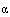 ФС.2.1.0050.18Взамен Государственной фармакопеи XII издания, часть 1, ФС 42-0284-0751.Амброксола гидрохлоридФС.2.1.0051.18Вводится впервые52.Аминосалицилат натрия дигидратФС.2.1.0052.18Взамен Государственной фармакопеи X издания, статья 43553.АминофиллинФС.2.1.0053.18Взамен ФС 42-3212-9554.Амоксициллин натрияФС.2.1.0054.18Вводится впервые55.Амоксициллина тригидратФС.2.1.0055.18Вводится впервые56.Ампициллин натрияФС.2.1.0056.18Взамен ФС 42-3423-9757.Ампициллина тригидратФС.2.1.0057.18Взамен ФС 42-1553-9558.Аскорбиновая кислотаФС.2.1.0058.18Взамен Государственной фармакопеи XII издания, часть 1, ФС 42-0218-0759.АтенололФС.2.1.0059.18Взамен Государственной фармакопеи XII издания, часть 1, ФС 42-0219-0760.Аторвастатин кальция тригидратФС.2.1.0060.18Вводится впервые61.АцетилцистеинФС.2.1.0061.18Взамен ФС 42-1142-8862.АцикловирФС.2.1.0062.18Взамен Государственной фармакопеи XII издания, часть 1, ФС 42-0221-0763.БензилбензоатФС.2.1.0063.18Взамен ФС 42-1944-9664.Бензилпенициллин калияФС.2.1.0064.18Взамен Государственной фармакопеи X издания, статья 9465.Бензилпенициллин натрияФС.2.1.0065.18Взамен Государственной фармакопеи X издания, статья 9566.Бензойная кислотаФС.2.1.0066.18Взамен Государственной фармакопеи X издания, статья 967.Бетагистина дигидрохлоридФС.2.1.0067.18Вводится впервые68.БетаметазонФС.2.1.0068.18Вводится впервые69.Бетаметазона дипропионатФС.2.1.0069.18Вводится впервые70.Бетаметазона натрия фосфатФС.2.1.0070.18Вводится впервые71.Бисопролола фумаратФС.2.1.0071.18Вводится впервые72.БромдигидрохлорфенилбензодиазепинФС.2.1.0072.18Взамен Государственной фармакопеи XII издания, часть 1, ФС 42-0285-0773.БромкамфораФС.2.1.0073.18Взамен Государственной фармакопеи X издания, статья 11074.Вальпроат натрияФС.2.1.0074.18Взамен ВФС 42-1858-8875.Верапамила гидрохлоридФС.2.1.0075.18Взамен Государственной фармакопеи XII издания, часть 1, ФС 42-0224-0776.ВинпоцетинФС.2.1.0076.18Вводится впервые77.Галантамина гидробромидФС.2.1.0077.18Взамен Государственной фармакопеи X издания, статья 30278.ГалоперидолФС.2.1.0078.18Взамен Государственной фармакопеи XII издания, часть 1, ФС 42-0225-0779.ГалотанФС.2.1.0079.18Взамен Государственной фармакопеи X издания, статья 53080.ГвайфенезинФС.2.1.0080.18Взамен Государственной фармакопеи XII издания, часть 1, ФС 42-0226-0781.Гемцитабина гидрохлоридФС.2.1.0081.18Вводится впервые82.Гентамицина сульфатФС.2.1.0082.18Взамен ФС 42-2626-8983.Гидрокортизона ацетатФС.2.1.0083.18Взамен Государственной фармакопеи XII издания, часть 1, ФС 42-0227-0784.ГидрохлоротиазидФС.2.1.0084.18Взамен ВФС 42-2263-9385.ГипромеллозаФС.2.1.0085.18Вводится впервые86.ГлицинФС.2.1.0086.18Взамен ВФС 42-599-9287.Глутаминовая кислотаФС.2.1.0087.18Взамен Государственной фармакопеи XII издания, часть 1, ФС 42-0229-0788.Деквалиния хлоридФС.2.1.0088.18Взамен Государственной фармакопеи X издания, статья 20189.ДексаметазонФС.2.1.0089.18Взамен ФС 42-2563-9590.Дексаметазона натрия фосфатФС.2.1.0090.18Вводится впервые91.Декстроза безводнаяФС.2.1.0091.18Взамен ФС 42-0004-0092.Декстрозы моногидратФС.2.1.0092.18Взамен ФС 42-2419-8693.ДиазепамФС.2.1.0093.18Взамен Государственной фармакопеи XII издания, часть 1, ФС 42-0230-0794.Диклофенак натрияФС.2.1.0094.18Взамен Государственной фармакопеи XII издания, часть 1, ФС 42-0260-0795.ДиоксометилтетрагидропиримидинФС.2.1.0095.18Взамен Государственной фармакопеи XII издания, часть 1, ФС 42-0256-0796.Дифенгидрамина гидрохлоридФС.2.1.0096.18Взамен Государственной фармакопеи XII издания, часть 1, ФС 42-0232-0797.Доксазозина мезилатФС.2.1.0097.18Взамен Государственной фармакопеи XII издания, часть 1, ФС 42-0233-0798.Дротаверина гидрохлоридФС.2.1.0098.18Взамен Государственной фармакопеи XII издания, часть 1, ФС 42-0235-0799.ЖелатинФС.2.1.0099.18Взамен Государственной фармакопеи X издания, статья 309100.ИбупрофенФС.2.1.0100.18Взамен ФС 42-2823-92101.ИзониазидФС.2.1.0101.18Взамен Государственной фармакопеи XII издания, часть 1, ФС 42-0236-07102.Имипрамина гидрохлоридФС.2.1.0102.18Взамен Государственной фармакопеи X издания, статья 346103.ИнозинФС.2.1.0103.18Взамен Государственной фармакопеи XII издания, часть 1, ФС 42-0275-07104.ЙодоформФС.2.1.0104.18Взамен Государственной фармакопеи X издания, статья 351, взамен ФС 42-2593-88105.ИтраконазолФС.2.1.0105.18Взамен Государственной фармакопеи XII издания, часть 1, ФС 42-0237-07106.КаптоприлФС.2.1.0106.18Взамен Государственной фармакопеи XII издания, часть 1, ФС 42-0239-07107.КетопрофенФС.2.1.0107.18Вводится впервые108.КларитромицинФС.2.1.0108.18Вводится впервые109.Клемастина фумаратФС.2.1.0109.18Взамен Государственной фармакопеи XII издания, часть 1, ФС 42-0243-07110.Клонидина гидрохлоридФС.2.1.0110.18Взамен Государственной фармакопеи XII издания, часть 1, ФС 42-0245-07111.Клопидогрела сульфатФС.2.1.0111.18Вводится впервые112.КлотримазолФС.2.1.0112.18Взамен Государственной фармакопеи XII издания,часть 1, ФС 42-0244-07113.КодеинФС.2.1.0113.18Взамен Государственной фармакопеи XII издания, часть 1, ФС 42-0246-07114.Кодеина фосфатФС.2.1.0114.18Взамен Государственной фармакопеи XII издания, часть 1, ФС 42-0247-07115.Кокаина гидрохлоридФС.2.1.0115.18Взамен Государственной фармакопеи X издания, статья 167116.КофеинФС.2.1.0116.18Взамен Государственной фармакопеи XII издания, часть 1, ФС 42-0249-07117.Кофеин-бензоат натрияФС.2.1.0117.18Взамен Государственной фармакопеи X издания, статья 173118.Ксилометазолина гидрохлоридФС.2.1.0118.18Вводится впервые119.Лактозы моногидратФС.2.1.0119.18Взамен Государственной фармакопеи X издания, статья 589120.Ланолин безводныйФС.2.1.0120.18Взамен Государственной фармакопеи X издания, статья 373121.Ланолин водныйФС.2.1.0121.18Взамен Государственной фармакопеи X издания, статья 374122.ЛевофлоксацинФС.2.1.0122.18Вводится впервые123.Лидокаина гидрохлоридФС.2.1.0123.18Взамен Государственной фармакопеи XII издания, часть 1, ФС 42-0251-07124.Лизиноприла дигидратФС.2.1.0124.18Взамен Государственной фармакопеи XII издания, часть 1, ФС 42-0252-07125.Лозартан калияФС.2.1.0125.18Вводится впервые126.ЛоратадинФС.2.1.0126.18Вводится впервые127.Макрогол 3350ФС.2.1.0127.18Вводится впервые128.МельдонийФС.2.1.0128.18Взамен Государственной фармакопеи XII издания, часть 1, ФС 42-0255-07129.МеркаптопуринФС.2.1.0129.18Взамен Государственной фармакопеи X издания, статья 390130.Месульфамид натрияФС.2.1.0130.18Взамен Государственной фармакопеи X издания, статья 635131.МетенаминФС.2.1.0131.18Взамен Государственной фармакопеи X издания, статья 328 и взамен ФС 42-2488-99132.Метилтиониния хлоридФС.2.1.0132.18Взамен Государственной фармакопеи X издания, статья 407133.Метициллин натрияФС.2.1.0133.18Взамен Государственной фармакопеи X издания, статья 402134.Метопролола сукцинатФС.2.1.0134.18Вводится впервые135.Метопролола тартратФС.2.1.0135.18Вводится впервые136.МетронидазолФС.2.1.0136.18Взамен Государственной фармакопеи XII издания, часть 1, ФС 42-0257-07137.Метформина гидрохлоридФС.2.1.0137.18Взамен Государственной фармакопеи XII издания, часть 1, ФС 42-0258-07138.НапроксенФС.2.1.0138.18Взамен Государственной фармакопеи XII издания, часть 1, ФС 42-0259-07139.Натрия гидроцитрат сесквигидратФС.2.1.0139.18Взамен Государственной фармакопеи X издания, статья 432140.Натрия кромогликатФС.2.1.0140.18Взамен Государственной фармакопеи XII издания, часть 1, ФС 42-0261-07141.Натрия цитрат дигидратФС.2.1.0141.18Взамен Государственной фармакопеи X издания, статья 429142.НикетамидФС.2.1.0142.18Взамен Государственной фармакопеи X издания, статья 205143.НикотинамидФС.2.1.0143.18Взамен Государственной фармакопеи XII издания, часть 1, ФС 42-0262-07144.Никотиновая кислотаФС.2.1.0144.18Взамен Государственной фармакопеи XII издания, часть 1, ФС42-0263-07145.НимесулидФС.2.1.0145.18Вводится впервые146.НитразепамФС.2.1.0146.18Взамен Государственной фармакопеи XII издания, часть 1, ФС42-0264-07147.Нитроглицерин, раствор спиртовой 1%ФС.2.1.0147.18Взамен Государственной фармакопеи X издания, статья 625148.НитрофуралФС.2.1.0148.18Взамен Государственной фармакопеи X издания, статья 295 и взамен ФС 42-2522-88149.Норэпинефрина гидротартратФС.2.1.0149.18Взамен Государственной фармакопеи X издания, статья 456150.ОмепразолФС.2.1.0150.18Вводится впервые151.Ондансетрона гидрохлоридФС.2.1.0151.18Взамен Государственной фармакопеи XII издания, часть 1, ФС 42-0266-07152.ОфлоксацинФС.2.1.0152.18Вводится впервые153.Папаверина гидрохлоридФС.2.1.0153.18Взамен Государственной фармакопеи XII издания, часть 1, ФС 42-0267-07154.ПарацетамолФС.2.1.0154.18Взамен Государственной фармакопеи XII издания, часть 1, ФС 42-0268-07155.ПентоксифиллинФС.2.1.0155.18Взамен ФС 42-3912-00156.Периндоприл-эрбуминФС.2.1.0156.18Вводится впервые157.Пилокарпина гидрохлоридФС.2.1.0157.18Взамен Государственной фармакопеи X издания, статья 534158.ПирацетамФС.2.1.0158.18Взамен Государственной фармакопеи XII издания, часть 1, ФС 42-0269-07159.Пиридоксина гидрохлоридФС.2.1.0159.18Взамен Государственной фармакопеи XII издания, часть 1, ФС 42-0270-07160.ПироксикамФС.2.1.0160.18Взамен Государственной фармакопеи XII издания, часть 1, ФС 42-0271-07161.Питофенона гидрохлоридФС.2.1.0161.18Взамен Государственной фармакопеи XII издания,часть 1, ФС 42-0272-07162.Платифиллина гидротартратФС.2.1.0162.18Взамен Государственной фармакопеи X издания, статья 541 и взамен ФС 42-287099163.ПоливиноксФС.2.1.0163.18Взамен Государственной фармакопеи X издания, статья 732164.ПреднизолонФС.2.1.0164.18Взамен ФС 42-2780-91165.Преднизолон натрия фосфатФС.2.1.0165.18Вводится впервые166.Прокаина гидрохлоридФС.2.1.0166.18Взамен Государственной фармакопеи XII издания, часть 1, ФС 42-0265-07167.Прокаинамида гидрохлоридФС.2.1.0167.18Взамен Государственной фармакопеи X издания, статья 464168.Прометазина гидрохлоридФС.2.1.0168.18Взамен Государственной фармакопеи X издания, статья 228169.ПропиленгликольФС.2.1.0169.18Вводится впервые170.Пропранолола гидрохлоридФС.2.1.0170.18Взамен Государственной фармакопеи XII издания, часть 1, ФС 42-0273-07171.Ранитидина гидрохлоридФС.2.1.0171.18Взамен Государственной фармакопеи XII издания, часть 1, ФС 42-0274-07172.Ретинола ацетатФС.2.1.0172.18Взамен ФС 42-3029-94173.Ретинола пальмитатФС.2.1.0173.18Взамен ФС 42-2229-94174.РисперидонФС.2.1.0174.18Вводится впервые175.Рутозида тригидратФС.2.1.0175.18Взамен Государственной фармакопеи X издания, статья 587176.СимвастатинФС.2.1.0176.18Взамен Государственной фармакопеи XII издания, часть 1, ФС 42-0276-07177.СпиронолактонФС.2.1.0177.18Взамен Государственной фармакопеи XII издания, часть 1, ФС 42-0277-07178.Спирт этиловый 90%, 70%, 40%ФС.2.1.0178.18Взамен Государственной фармакопеи X издания, статья 632179.СульфагуанидинФС.2.1.0179.18Взамен Государственной фармакопеи X издания, статья 645180.СульфадиметоксинФС.2.1.0180.18Взамен Государственной фармакопеи XII издания, часть 1, ФС 42-0278-07181.СульфадимидинФС.2.1.0181.18Взамен Государственной фармакопеи X издания, статья 642182.Сульфацетамид натрияФС.2.1.0182.18Взамен Государственной фармакопеи X издания, статья 641183.ТеофиллинФС.2.1.0183.18Взамен Государственной фармакопеи XII издания, часть 1, ФС 42-0279-07184.Теофиллина моногидратФС.2.1.0184.18Взамен Государственной фармакопеи XII издания, часть 1, ФС 42-0279-07185.ТерпингидратФС.2.1.0185.18Взамен Государственной фармакопеи X издания, статья 659186.ТетрациклинФС.2.1.0186.18Взамен Государственной фармакопеи X издания, статья 664187.ТиамазолФС.2.1.0187.18Взамен Государственной фармакопеи X издания, статья 392188.Тиамина гидрохлоридФС.2.1.0188.18Взамен Государственной фармакопеи XII издания, часть 1, ФС 42-0280-07189.Тиамина нитратФС.2.1.0189.18Вводится впервые190.Тимолола малеатФС.2.1.0190.18Вводится впервые191.ТинидазолФС.2.1.0191.18Взамен Государственной фармакопеи XII издания, часть 1, ФС 42-0281-07192.ТиоридазинФС.2.1.0192.18Взамен Государственной фармакопеи XII издания, часть 1, ФС 42-0282-07193.Тиоридазина гидрохлоридФС.2.1.0193.18Взамен Государственной фармакопеи XII издания, часть 1, ФС 42-0283-07194.Трамадола гидрохлоридФС.2.1.0194.18Взамен ВФС 42-3527-99195.ТрипсинФС.2.1.0195.18Взамен Государственной фармакопеи X издания, статья 703196.Трифлуоперазина гидрохлоридФС.2.1.0196.18Взамен Государственной фармакопеи X издания, статья 700197.Уголь активированныйФС.2.1.0197.18Взамен Государственной фармакопеи X издания, статья 134198.ФенилбутазонФС.2.1.0198.18Взамен Государственной фармакопеи X издания, статья 115199.ФенилсалицилатФС.2.1.0199.18Взамен Государственной фармакопеи X издания, статья 523 и взамен ФС 42-3301-96200.Фенилэфрина гидрохлоридФС.2.1.0200.18Взамен Государственной фармакопеи X издания, статья 394 и взамен ФС 42-2013-83201.Фенпивериния бромидФС.2.1.0201.18Взамен Государственной фармакопеи XII издания, часть 1, ФС 42-0286-07202.ФлуконазолФС.2.1.0202.18Вводится впервые203.ФуразолидонФС.2.1.0203.18Взамен Государственной фармакопеи XII издания, часть 1, ФС 42-0287-07204.ФуросемидФС.2.1.0204.18Взамен Государственной фармакопеи XII издания, часть 1, ФС 42-0288-07205.Хинина гидрохлоридФС.2.1.0205.18Взамен Государственной фармакопеи X издания, статья 147206.ХлорамбуцилФС.2.1.0206.18Взамен Государственной фармакопеи X издания, статья 158207.XлорамфениколФС.2.1.0207.18Взамен Государственной фармакопеи XII издания, часть 1, ФС 42-0250-07208.Хлорамфеникола натрия сукцинатФС.2.1.0208.18Вводится впервые209.Хлоропирамина гидрохлоридФС.2.1.0209.18Взамен Государственной фармакопеи XII издания, часть 1, ФС 42-0289-07210.Хлорохина фосфатФС.2.1.0210.18Взамен Государственной фармакопеи X издания, статья 143211.ХлорпропамидФС.2.1.0211.18Взамен Государственной фармакопеи X издания, статья 162212.Цефотаксим натрияФС.2.1.0212.18Вводится впервые213.Цефтриаксон натрияФС.2.1.0213.18Взамен ВФС 42-3514-99214.ЦиклофосфамидФС.2.1.0214.18Взамен Государственной фармакопеи X издания, статья 196215.ЦипрофлоксацинФС.2.1.0215.18Вводится впервые216.Ципрофлоксацина гидрохлоридФС.2.1.0216.18Вводится впервые217.Эпинефрина гидротартратФС.2.1.0217.18Взамен Государственной фармакопеи X издания, статья 25 и взамен ФС 42-3307-96218.ЭтилхлоридФС.2.1.0218.18Взамен Государственной фармакопеи X издания, статья 40 и взамен ВФС 42-2636-95219.Эфир диэтиловыйФС.2.1.0219.18Взамен Государственной фармакопеи X издания, статья 34220.Эфир диэтиловый для анестезииФС.2.1.0220.18Взамен Государственной фармакопеи X издания, статья 35Фармсубстанции минерального происхождения (код 2.2)Фармсубстанции минерального происхождения (код 2.2)Фармсубстанции минерального происхождения (код 2.2)Фармсубстанции минерального происхождения (код 2.2)221.Бария сульфатФС.2.2.0001.15222.Борная кислотаФС.2.2.0002.15223.ВазелинФС.2.2.0003.15224.Парафин жидкийФС.2.2.0004.15225.ГлицеролФС.2.2.0006.15226.Водорода пероксидФС.2.2.0005.15227.ЙодФС.2.2.0007.15228.Калия йодидФС.2.2.0008.15229.Калия хлоридФС.2.2.0009.15230.Магния сульфатФС.2.2.0010.15231.Натрия гидрокарбонатФС.2.2.0011.15232.Натрия тетраборатФС.2.2.0012.15 233.Натрия фторидФС.2.2.0013.15234.Натрия хлоридФС.2.2.0014.15235.Парафин твердыйФС.2.2.0015.15236.СераФС.2.2.0016.15237.ТалькФС.2.2.0017.15238.Цинка оксидФС.2.2.0018.15239.Вода для инъекцийФС.2.2.0019.18Взамен ФС.2.2.0019.15240.Вода очищеннаяФС.2.2.0020.18Взамен ФС.2.2.0020.15241.Алюминия гидроксид полигидратФС.2.2.0021.18Взамен Государственной фармакопеи X издания, статья 44242.Вода для гемодиализаФС.2.2.0022.18Вводится впервые243.Калия бромидФС.2.2.0023.18Взамен Государственной фармакопеи X издания, статья 360244.Кальция хлорид гексагидратФС.2.2.0024.18Взамен Государственной фармакопеи X издания, статья 119245.КаолинФС.2.2.0025.18Взамен Государственной фармакопеи X издания, статья 109246.Кислород газ медицинскийФС.2.2.0026.18Вводится впервые247.Кислород медицинский жидкийФС.2.2.0027.18Вводится впервые248.Магния карбонат гидратФС.2.2.0028.18Взамен Государственной фармакопеи X издания, статья 382249.Магния оксидФС.2.2.0029.18Взамен Государственной фармакопеи X издания, статья 380250.Мышьяка триоксидФС.2.2.0030.18Взамен Государственной фармакопеи X издания, статья 5251.Натрия бромидФС.2.2.0031.18Взамен Государственной фармакопеи X издания, статья 425252.Натрия йодидФС.2.2.0032.18Взамен Государственной фармакопеи X издания, статья 433253.Серебра нитратФС.2.2.0033.18Взамен Государственной фармакопеи X издания, статья 75254.Хлористоводородная кислота концентрированнаяФС.2.2.0034.18Взамен Государственной фармакопеи X издания, статья 17255.Хлористоводородная кислота разведённаяФС.2.2.0035.18Взамен Государственной фармакопеи X издания, статья 18256.Цинка сульфат гептагидратФС.2.2.0036.18Взамен Государственной фармакопеи X издания, статья 738Фармсубстанции растительного происхождения (код 2.4)Фармсубстанции растительного происхождения (код 2.4)Фармсубстанции растительного происхождения (код 2.4)Фармсубстанции растительного происхождения (код 2.4)257.Мяты перечной листьев масло эфирноеФС.2.4.0001.18Взамен Государственной фармакопеи X издания, статья 477258.Эвкалипта листьев масло эфирноеФС.2.4.0002.18Взамен Государственной фармакопеи X издания, статья 475259.Красавки листьев настойкаФС.2.4.0003.18Взамен Государственной фармакопеи X издания, статья 686260.Красавки листьев экстракт густойФС.2.4.0004.18Взамен Государственной фармакопеи X издания, статья 255261.Крушины ольховидной коры экстракт сухойФС.2.4.0005.18Взамен Государственной фармакопеи X издания, статья 259Лекарственное растительное сырье (код 2.5)Лекарственное растительное сырье (код 2.5)Лекарственное растительное сырье (код 2.5)Лекарственное растительное сырье (код 2.5)262.Алтея корниФС.2.5.0001.15263.Аронии черноплодной плоды свежиеФС.2.5.0002.15264.Аронии черноплодной плоды сухиеФС.2.5.0003.15265.Бадана толстолистного корневищаФС.2.5.0004.15266.Березы листьяФС.2.5.0005.15267.Березы почкиФС.2.5.0006.15268.Бессмертника песчаного цветкиФС.2.5.0007.15269.Бузины черной цветкиФС.2.5.0008.15270.Валерианы лекарственной корневища с корнямиФС.2.5.0009.15271.Гинкго двулопастного листьяФС.2.5.0010.15272.Донника траваФС.2.5.0011.15273.Душицы обыкновенной траваФС.2.5.0012.15274.Женьшеня настоящего корниФС.2.5.0013.15275.Жостера слабительного плодыФС.2.5.0014.15276.Зверобоя траваФС.2.5.0015.15277.Земляники лесной листьяФС.2.5.0016.15278.Калины обыкновенной кораФС.2.5.0017.15279.Кориандра посевного плодыФС.2.5.0018.15280.Крапивы двудомной листьяФС.2.5.0019.15281.Красавки траваФС.2.5.0020.15282.Крушины ольховидной кораФС.2.5.0021.18283.Ландыша трава, ландыша листья, ландыша цветкиФС.2.5.0022.15284.Лапчатки прямостоячей корневищаФС.2.5.0023.15285.Липы цветкиФС.2.5.0024.15286.Лопуха корниФС.2.5.0025.15287.Льна посевного семенаФС.2.5.0026.15288.Мать-и-мачехи обыкновенной листьяФС.2.5.0027.15289.Можжевельника обыкновенного плодыФС.2.5.0028.15290.Мяты перечной листьяФС.2.5.0029.15291.Календулы лекарственной цветкиФС.2.5.0030.15292.Пижмы обыкновенной цветкиФС.2.5.0031.15293.Подорожника большого листьяФС.2.5.0032.15294.Полыни горькой траваФС.2.5.0033.15295.Пустырника траваФС.2.5.0034.15296.Расторопши пятнистой плодыФС.2.5.0035.15297.Родиолы розовой корневища и корниФС.2.5.0036.15298.Ромашки аптечной цветкиФС.2.5.0037.15299.Сенны листьяФС.2.5.0038.15300.Синюхи голубой корневища с корнямиФС.2.5.0039.15301.Солодки корниФС.2.5.0040.15302.Сосны обыкновенной почкиФС.2.5.0041.15303.Тополя почкиФС.2.5.0042.15304.Укропа пахучего плодыФС.2.5.0043.15305.Фиалки траваФС.2.5.0044.15306.Хвоща полевого траваФС.2.5.0045.15307.Хмеля обыкновенного соплодияФС.2.5.0046.15308.Чабреца траваФС.2.5.0047.15309.Череды трехраздельной траваФС.2.5.0048.15310.Черемухи обыкновенной плодыФС.2.5.0049.15311.Черники обыкновенной плодыФС.2.5.0050.15312.Шалфея лекарственного листьяФС.2.5.0051.15313.Щавеля конского корниФС.2.5.0052.15314.Элеутерококка колючего корневища и корниФС.2.5.0053.15315.Эрвы шерстистой траваФС.2.5.0054.15316.Эхинацеи пурпурной траваФС.2.5.0055.15317.Аира обыкновенного корневищаФС.2.5.0056.18Взамен Государственной фармакопеи XI издания, выпуск 2, статья 72318.Аниса обыкновенного плодыФС.2.5.0057.18Взамен Государственной фармакопеи XI издания, выпуск 2, статья 30319.Аралии маньчжурской корниФС.2.5.0058.18Взамен Государственной фармакопеи XI издания, выпуск 2, статья 65320.Багульника болотного побегиФС.2.5.0059.18Взамен Государственной фармакопеи XI издания, выпуск 2, статья 1321.Белены черной листьяФС.2.5.0060.18Взамен Государственной фармакопеи X, статья 17322.Боярышника плодыФС.2.5.0061.18Взамен Государственной фармакопеи XI издания, выпуск 2, статья 32 (изменения № 3 от 10.02.1999)323.Боярышника цветкиФС.2.5.0062.18Взамен Государственной фармакопеи XI издания, выпуск 2, статья 8324.Брусники обыкновенной листьяФС.2.5.0063.18Взамен Государственной фармакопеи XI издания, выпуск 2, статья 27325.Василька синего цветкиФС.2.5.0064.18Взамен Государственной фармакопеи XI издания, выпуск 2, статья 6326.Вахты трехлистной листьяФС.2.5.0065.18Взамен Государственной фармакопеи XI издания, выпуск 2, статья 19327.Горицвета весеннего траваФС.2.5.0066.18Взамен Государственной фармакопеи XI издания, выпуск 2, статья 43328.Горца перечного траваФС.2.5.0067.18Взамен Государственной фармакопеи XI издания, выпуск 2, статья 57329.Горца почечуйного траваФС.2.5.0068.18Взамен Государственной фармакопеи XI издания, выпуск 2, статья 58330.Горца птичьего (спорыша) траваФС.2.5.0069.18Взамен Государственной фармакопеи XI издания, выпуск 2, статья 56331.Девясила высокого корневища и корниФС.2.5.0070.18Взамен Государственной фармакопеи XI издания, выпуск 2, статья 73332.Дуба кораФС.2.5.0071.18Взамен Государственной фармакопеи XI издания, выпуск 2, статья 3333.Дурмана обыкновенного листьяФС.2.5.0072.18Взамен Государственной фармакопеи XI издания, выпуск 2, статья 24334.Ели обыкновенной шишкиФС.2.5.0073.18Взамен Государственной фармакопеи XI издания, выпуск 2, статья 81335.Змеевика корневищаФС.2.5.0074.18Взамен Государственной фармакопеи XI издания, выпуск 2, статья 71336.Золототысячника траваФС.2.5.0075.18Взамен Государственной фармакопеи XI издания, выпуск 2, статья 48337.Калины плоды свежиеФС.2.5.0076.18Взамен ВФС 42-3471-99338.Красавки листьяФС.2.5.0077.18Взамен Государственной фармакопеи XI издания, выпуск 2, статья 13339.Кровохлебки лекарственной корневища и корниФС.2.5.0078.18Взамен ФС 42-1082-76340.Кукурузы столбики с рыльцамиФС.2.5.0079.18Взамен Государственной фармакопеи XI издания, выпуск 2, статья 82 (изменения № 1 от 24.01.1997)341.Ламинарии слоевища (морская капуста)ФС.2.5.0080.18Взамен Государственной фармакопеи XI издания, выпуск 2, статья 83342.Лимонника китайского плодыФС.2.5.0081.18Взамен Государственной фармакопеи X издания статья 294343.Лимонника китайского семенаФС.2.5.0082.18Взамен Государственной фармакопеи XI издания, выпуск 2, статья 80344.Марены корневища и корниФС.2.5.0083.18Взамен Государственной фармакопеи XI издания, выпуск 2, статья 76345.Мелиссы лекарственной траваФС.2.5.0084.18Взамен ФС 42-3645-98346.Миндаля сладкого семенаФС.2.5.0085.18Взамен Государственной фармакопеи X издания статья 603347.Одуванчика лекарственного корниФС.2.5.0086.18Взамен Государственной фармакопеи XI издания, выпуск 2, статья 69348.Ольхи соплодияФС.2.5.0087.18Взамен Государственной фармакопеи XI издания, выпуск 2, статья 28349.Ортосифона тычиночного (почечного чая) листьяФС.2.5.0088.18Взамен Государственной фармакопеи XI издания, выпуск 2, статья 21 (изменения № 2 от 14.11.1996)350.Папоротника мужского корневищаФС.2.5.0089.18Взамен Государственной фармакопеи X издания статья 584351.Пастушьей сумки обыкновенной траваФС.2.5.0090.18Взамен Государственной фармакопеи XI издания, выпуск 2, статья 46352.Рапонтикума сафроловидного корневища с корнямиФС.2.5.0091.18Взамен ФС 42-2707-99353.Ревеня дланевидного корниФС.2.5.0092.18Взамен Государственной фармакопеи XI издания, выпуск 2, статья 68354.Рябины обыкновенной плодыФС.2.5.0093.18Взамен Государственной фармакопеи XI издания, выпуск 2, статья 39 (изменения № 1 от 20.05.1997; № 2 от 25.06.1997; № 3 от 21.10.1998; № 4 от 28.04.1999)355.Стальника полевого корниФС.2.5.0094.18Взамен Государственной фармакопеи XI издания, выпуск 2, статья 67356.Сушеницы топяной траваФС.2.5.0095.18Взамен Государственной фармакопеи XI издания, выпуск 2, статья 51357.Термопсиса ланцетного траваФС.2.5.0096.18Взамен Государственной фармакопеи XI издания, выпуск 2, статья 59358.Тимьяна обыкновенного траваФС.2.5.0097.18Взамен Государственной фармакопеи XI издания, выпуск 2, статья 61359.Тмина обыкновенного плодыФС.2.5.0098.18Взамен Государственной фармакопеи XI издания, выпуск 2, статья 31360.Толокнянки обыкновенной листьяФС.2.5.0099.18Взамен Государственной фармакопеи XI издания, выпуск 2, статья 26361.Тыквы семенаФС.2.5.0100.18Взамен Государственной фармакопеи XI издания, выпуск 2, статья 78362.Тысячелистника обыкновенного траваФС.2.5.0101.18Взамен Государственной фармакопеи XI издания, выпуск 2, статья 53 (изменения № 2 от 16.06.1999)363.Фенхеля обыкновенного плодыФС.2.5.0102.18Взамен Государственной фармакопеи XI издания, выпуск 2, статья 33364.ЧагаФС.2.5.0103.18Взамен Государственной фармакопеи XI издания, выпуск 2, статья 63365.Чемерицы Лобеля корневища с корнямиФС.2.5.0104.18Взамен Государственной фармакопеи IX издания, статья 418366.Чистотела большого траваФС.2.5.0105.18Взамен Государственной фармакопеи XI издания, выпуск 2, статья 47367.Шиповника плодыФС.2.5.0106.18Взамен Государственной фармакопеи XI издания, выпуск 2, статья 38 (изменения № 4 от 19.08.1998)368.Эвкалипта прутовидного листьяФС.2.5.0107.18Взамен Государственной фармакопеи XI издания, выпуск 2, статья 15Гомеопатические фармацевтические субстанции (код 2.6)Гомеопатические фармацевтические субстанции (код 2.6)Гомеопатические фармацевтические субстанции (код 2.6)Гомеопатические фармацевтические субстанции (код 2.6)369.Азарум эуропеум - Asarum europaeum Настойка гомеопатическая матричнаяФС.2.6.0001.18Вводится впервые370.Аконитум напеллюс (Аконитум) - Aconitum napellus (Аconitum) Настойка гомеопатическая матричнаяФС.2.6.0002.18Взамен ФС 42-0202-07371.Аконитум зоонгарикум (4) - Aconitum soongaricum (4) Настойка гомеопатическая матричнаяФС.2.6.0003.18Вводится впервые372.Алхемилла вульгарис (Алхемилла) (4) - Alchemillа vulgaris (Аlchemillа) (4) Настойка гомеопатическая матричнаяФС.2.6.0004.18Взамен ФС 42-0164-06373.Анемоне немороза - Аnemone nemorosa Настойка гомеопатическая матричнаяФС.2.6.0005.18Вводится впервые374.Арника монтана (Арника) - Arnica montanа (Arnica) Настойка гомеопатическая матричнаяФС.2.6.0006.18Взамен ФС 42-0120-04375.Артемизия абротанум (Абротанум) - Artemisia abrotanum (Abrotanum) Настойка гомеопатическая матричнаяФС.2.6.0007.18Вводится впервые376.Артемизия абсинтиум (Абсинтиум) - Artemisia absinthium (Absinthium) Настойка гомеопатическая матричнаяФС.2.6.0008.18Вводится впервые377.Артемизия вульгарис - Artеmisiа vulgaris Настойка гомеопатическая матричнаяФС.2.6.0009.18Вводится впервые378.Атропа белла-донна (Белладонна) (4) - Atropa bella-donna (Вelladonna) (4) Настойка гомеопатическая матричнаяФС.2.6.0010.18Вводится впервые379.Ахиллеа миллефолиум (Миллефолиум) - Achillea millefolum (Millefolium) Настойка гомеопатическая матричнаяФС.2.6.0011.18Взамен ФС 42-0110-03380.Берберис вульгарис е фруктибус (Берберис, фруктус) - Вerberis vulgaris е fructibus (Вerberis, Fructus) Настойка гомеопатическая матричнаяФС.2.6.0012.18Вводится впервые381.Берберис вульгарис (Берберис) - Вerberis vulgaris(Вerberis) Настойка гомеопатическая матричнаяФС.2.6.0013.18Вводится впервые382.Бриония-Вryoniа Настойка гомеопатическая матричнаяФС.2.6.0014.18Взамен ФС 42-0158-05383.Вацциниум миртиллус (Миртиллус) - vaccinium myrtillus (Myrtillus) Настойка гомеопатическая матричнаяФС.2.6.0015.18Вводится впервые384.Вербаскум денсифлорум (Вербаскум) (4) - Verbascum densiflorum (Verbascum) (4) Настойка гомеопатическая матричнаяФС.2.6.0016.18Вводится впервые385.Гиосциамус нигер - Нyoscyamus niger Настойка гомеопатическая матричнаяФС.2.6.0017.18Вводится впервые386.Гиперикум перфоратум (Гиперикум) (4) - Нypericum perforatum (Нypericum) (4) Настойка гомеопатическая матричнаяФС.2.6.0018.18Вводится впервые387.Гиперикум перфоратум (Гиперикум) - Нypericum рerforatum (Hypericum) Настойка гомеопатическая матричнаяФС.2.6.0019.18Вводится впервые388.Датура страмониум (Страмониум) - Datura stramonium (Stramonium) Настойка гомеопатическая матричнаяФС.2.6.0020.18Вводится впервые389.Кактус грандифлорус (Кактус) - Cactus grandiflorus (Cactus) Настойка гомеопатическая матричнаяФС.2.6.0021.18Вводится впервые390.Календула оффициналис флорес (4) - Calendula оfficinalis flores (4) Настойка гомеопатическая матричнаяФС.2.6.0022.18Вводится впервые391.Календула оффициналис херба (Календула) - Calendula оfficinalis herba (Calendula) Настойка гомеопатическая матричнаяФС.2.6.0023.18Вводится впервые392.Калиум броматум - Kalium bromatumФС.2.6.0024.18Вводится впервые393.Калиум иодатум (Калиум йодатум) - Kalium iodatum (Kalium jodatum)ФС.2.6.0025.18Вводится впервые394.Калиум хлоратум - Kalium chloratumФС.2.6.0026.18Вводится впервые395.Квepкус (4) - Querqus (4) Настойка гомеопатическая матричнаяФС.2.6.0027.18Вводится впервые396.Коффея арабика (Коффея) (4) - Соffea arabica (Coffea) (4) Настойка гомеопатическая матричнаяФС.2.6.0028.18Взамен ФС 42-0194-07397.Коффея тоста (4) - Сoffea tosta (4) Настойка гомеопатическая матричнаяФС.2.6.0029.18Вводится впервые398.Колхикум аутумнале (Колхикум) - Colchicum аutumnale (Соlchicum) Настойка гомеопатическая матричнаяФС.2.6.0030.18Вводится впервые399.Кратегус - Crataegus Настойка гомеопатическая матричнаяФС.2.6.0031.18Взамен ФС 42-0109-03400.Ликоподиум клаватум (Ликоподиум) - Lycopodium clavatum (Lycopodium) Настойка гомеопатическая матричнаяФС.2.6.0032.18Взамен ФС 42-0157-05401.Натриум сульфурикум - Нatrium sulfuricumФС.2.6.0033.18Вводится впервые402.Натриум тетраборацикум (Боракс) - Natrium tetraboracicum (Вorax)ФС.2.6.0034.18Вводится впервые403.Натриум хлоратум - Natrium chloratumФС.2.6.0035.18Вводится впервые404.Никотиана табакум (Табакум) - Nicotiaпа tabacum (Tabacum) (4) Настойка гомеопатическая матричнаяФС.2.6.0036.18Вводится впервые405.Парнасия палюстрис (Парнасия) - Рarnassiа palustris (Parnassiа) Настойка гомеопатическая матричнаяФС.2.6.0037.18Вводится впервые406.Пеония оффициналис (Пеония) (4) - Рaeonia officinalis (Paeonia) (4) Настойка гомеопатическая матричнаяФС.2.6.0038.18Вводится впервые407.Пеония оффициналис (Пеония) - Рaeonia оfficinalis (Paeonia) Настойка гомеопатическая матричнаяФС.2.6.0039.18Вводится впервые408.Пульсатилла пратенсис - Pulsatilla pratensis Настойка гомеопатическая матричнаяФС.2.6.0040.18Вводится впервые409.Рододендрон ауреум (Рододендрон) - Rhododendron aureum (Rhododendron) Настойка гомеопатическая матричнаяФС.2.6.0041.18Вводится впервые410.Рута гравеоленс (Рута) - Ruta graveolens (Ruta) Настойка гомеопатическая матричнаяФС.2.6.0042.18Вводится впервые411.Самбукус нигра (Самбукус) - Sambucus nigra (Sambucus) Настойка гомеопатическая матричнаяФС.2.6.0043.18Взамен ФС 42-0118-03412.Стрихнос игнации (Игнация) - Strychnоs ignatii (Ignatia) Настойка гомеопатическая матричнаяФС.2.6.0044.18Взамен ФС 42-0130-04413.Стрихнос нукс-вомика (Нукс вомика) - Strychnos nux-vomica (Nuх vomica) Настойка гомеопатическая матричнаяФС.2.6.0045.18Взамен ФС 42-0129-04414.Токсикодендрон кверцифолиум (Рус токсикодендрон) - Toxicodendron quercifolium (Rhus toxicodendron) Настойка гомеопатическая матричнаяФС.2.6.0046.18Вводится впервые415.Туя окциденталис (Туя) - Thuja occidentalis (Thuja) Настойка гомеопатическая матричнаяФС.2.6.0047.18Взамен ФС 42-0084-02416.Фитолякка американа (Фитолякка) - Рhytolacca amеricanа (Phytolacca) Настойка гомеопатическая матричнаяФС.2.6.0048.18Взамен ФС 42-0156-05417.Фукус везикулозус (Фукус) - Fucus vesiculosus (Fucus) Настойка гомеопатическая матричнаяФС.2.6.0049.18Вводится впервые418.Хелидониум майус (Хелидониум) - Сhelidonium majus (Сhelidonium) Настойка гомеопатическая матричнаяФС.2.6.0050.18Вводится впервые419.Цимицифуга рацемоза (Цимицифуга) - Сimicifuga racemosа (Cimicifuga) Настойка гомеопатическая матричнаяФС.2.6.0051.18Вводится впервые420.Эскулюс гиппокастанум (Эскулюс) - Aesculus hippocastanum (Aesculus) Настойка гомеопатическая матричнаяФС.2.6.0052.18Взамен ФС 42-0121-04421.Эхинацея пурпуреа (4) - Еchinacea рurpurea (4) Настойка гомеопатическая матричнаяФС.2.6.0053.18Вводится впервые422.Югланс региа (Югланс) (4а) - Juglans regia (Juglans) (4а) Настойка гомеопатическая матричнаяФС.2.6.0054.18Вводится впервые423.Югланс региа (Югланс) - Juglans regiа (Juglans) Настойка гомеопатическая матричнаяФС.2.6.0055.18Вводится впервыеЛекарственные препараты (код 3) Лекарственные препараты на основе субстанций синтетического происхождения (код 3.1)Лекарственные препараты (код 3) Лекарственные препараты на основе субстанций синтетического происхождения (код 3.1)Лекарственные препараты (код 3) Лекарственные препараты на основе субстанций синтетического происхождения (код 3.1)Лекарственные препараты (код 3) Лекарственные препараты на основе субстанций синтетического происхождения (код 3.1)424.Аминокапроновая кислота, раствор для инфузийФС.3.1.0001.18Взамен ФС 42-1814-97425.Амлодипина безилат, таблеткиФС.3.1.0002.18Вводится впервые426.Амоксициллин, капсулыФС.3.1.0003.18Вводится впервые427.Амоксициллин, порошок для приготовления суспензии для приема внутрьФС.3.1.0004.18Вводится впервые428.Амоксициллин, таблеткиФС.3.1.0005.18Вводится впервые429.Ампициллин натрия, порошок для приготовления раствора для внутривенного и внутримышечного введенияФС.3.1.0006.18Вводится впервые430.Ампициллин, таблеткиФС.3.1.0007.18Взамен ВФС 42-3432-99431.Аторвастатин кальция, таблеткиФС.3.1.0008.18Вводится впервые432.Ацетилсалициловая кислота, таблеткиФС.3.1.0009.18Взамен ФС 42-3254-95433.Вальпроат натрия, гранулы с пролонгированным высвобождениемФС.3.1.0010.18Вводится впервые434.Вальпроат натрия, капли для приёма внутрьФС.3.1.0011.18Вводится впервые435.Вальпроат натрия, сиропФС.3.1.0012.18Вводится впервые436.Вальпроат натрия, таблеткиФС.3.1.0013.18Вводится впервые437.Вальпроевая кислота, капсулыФС.3.1.0014.18Вводится впервые438.Винпоцетин, раствор для инъекций, концентрат для приготовления раствора для инфузийФС.3.1.0015.18Вводится впервые439.Винпоцетин, таблеткиФС.3.1.0016.18Вводится впервые440.Галантамина гидробромид, раствор для инъекцийФС.3.1.0017.18Взамен Государственной фармакопеи X издания, статья 303441.Гидрохлоротиазид, таблеткиФС.3.1.0018.18Взамен ВФС 42-2278-93442.Гликлазид, таблеткиФС.3.1.0019.18Вводится впервые443.Дексаметазон, имплантат для интравитреального введенияФС.3.1.0020.18Вводится впервые444.Дексаметазон, капли глазныеФС.3.1.0021.18Вводится впервые445.Дексаметазон, таблеткиФС.3.1.0022.18Вводится впервые446.Дексаметазона натрия фосфат, капли глазныеФС.3.1.0023.18Вводится впервые447.Дексаметазона натрия фосфат, раствор для инъекцийФС.3.1.0024.18Вводится впервые448.Диоксометилтетрагидропиримидин, мазь для местного и наружного примененияФС.3.1.0025.18Взамен ФС 42-1993-96449.Диоксометилтетрагидропиримидин, суппозитории ректальныеФС.3.1.0026.18Взамен ФС42-1892-97450.Диоксометилтетрагидропиримидин, таблеткиФС.3.1.0027.18Взамен ФС 42-1386-97451.Дроперидол, раствор для инъекцийФС.3.1.0028.18Взамен ФС 42-2987-93452.Ибупрофен, гель для наружного примененияФС.3.1.0029.18Вводится впервые453.Ибупрофен, капсулыФС.3.1.0030.18Вводится впервые454.Ибупрофен, крем для наружного примененияФС.3.1.0031.18Вводится впервые455.Ибупрофен, раствор для инъекцийФС.3.1.0032.18Вводится впервые456.Ибупрофен, суппозитории ректальныеФС.3.1.0033.18Вводится впервые457.Ибупрофен, суспензия для приёма внутрьФС.3.1.0034.18Вводится впервые458.Ибупрофен, таблеткиФС.3.1.0035.18Вводится впервые459.Имипрамина гидрохлорид, таблеткиФС.3.1.0036.18Взамен Государственной фармакопеи X издания, статья 348460.Индапамид, капсулыФС.3.1.0037.18Вводится впервые461.Индапамид, таблеткиФС.3.1.0038.18Вводится впервые462.Кальция глюконат, раствор для инъекцийФС.3.1.0039.18Взамен ФС 42-3138-95463.Кальция глюконат, таблеткиФС.3.1.0040.18Взамен ФС 42-3103-94464.Кетамина гидрохлорид, раствор для инъекцийФС.3.1.0041.18Взамен ФС 42-2937-99465.Кетопрофен, аэрозоль для наружного примененияФС.3.1.0042.18Вводится впервые466.Кетопрофен, гель для наружного примененияФС.3.1.0043.18Вводится впервые467.Кетопрофен, гранулы для приготовления раствора для приёма внутрьФС.3.1.0044.18Вводится впервые468.Кетопрофен, капсулыФС.3.1.0045.18Вводится впервые469.Кетопрофен, крем для наружного примененияФС.3.1.0046.18Вводится впервые470.Кетопрофен, раствор для инъекций и инфузийФС.3.1.0047.18Вводится впервые471.Кетопрофен, суппозитории ректальныеФС.3.1.0048.18Вводится впервые472.Кетопрофен, таблеткиФС.3.1.0049.18Вводится впервые473.Кеторолака трометамол, гель для наружного примененияФС.3.1.0050.18Вводится впервые474.Кеторолака трометамол, капли глазныеФС.3.1.0051.18Вводится впервые475.Кеторолака трометамол, раствор для инъекцийФС.3.1.0052.18Вводится впервые476.Кеторолака трометамол, таблеткиФС.3.1.0053.18Взамен ВФС 42-3272-98477.Кларитромицин, гранулы для приготовления суспензии для приёма внутрьФС.3.1.0054.18Вводится впервые478.Кларитромицин, капсулыФС.3.1.0055.18Вводится впервые479.Кларитромицин, лиофилизат для приготовления раствора для инфузийФС.3.1.0056.18Вводится впервые480.Кларитромицин, таблеткиФС.3.1.0057.18Вводится впервые481.Левофлоксацин, капли глазныеФС.3.1.0058.18Вводится впервые482.Левофлоксацин, раствор для инфузийФС.3.1.0059.18Вводится впервые483.Левофлоксацин, таблеткиФС.3.1.0060.18Вводится впервые484.Лизиноприл, таблеткиФС.3.1.0061.18Вводится впервые485.Лозартан калия, таблеткиФС.3.1.0062.18Вводится впервые486.Лоратадин, сиропФС.3.1.0063.18Вводится впервые487.Лоратадин, суспензия для приёма внутрьФС.3.1.0064.18Вводится впервые488.Лоратадин, таблеткиФС.3.1.0065.18Взамен ВФС 42-3196-98489.Никотиновая кислота, раствор для инъекцийФС.3.1.0066.18Взамен ФС 42-2663-98490.Мелоксикам, раствор для инъекцийФС.3.1.0067.18Вводится впервые491.Мелоксикам, суппозитории ректальныеФС.3.1.0068.18Вводится впервые492.Мелоксикам, таблеткиФС.3.1.0069.18Вводится впервые493.Метамизол натрия, раствор для внутривенного и внутримышечного введенияФС.3.1.0070.18Взамен ФС 42-1820-82494.Метамизол натрия, таблеткиФС.3.1.0071.18Взамен ФС 42-3188-95495.Метопролола тартрат, раствор для инъекцийФС.3.1.0072.18Вводится впервые496.Метопролола тартрат, таблеткиФС.3.1.0073.18Взамен ВФС 42-3550-99497.Никетамид, раствор для инъекцийФС.3.1.0074.18Взамен ВФС 42-933-79498.Нимесулид, гель для наружного примененияФС.3.1.0075.18Вводится впервые499.Нимесулид, гранулы для приготовления суспензии для приёма внутрьФС.3.1.0076.18Вводится впервые500.Нимесулид, суспензия для приёма внутрьФС.3.1.0077.18Вводится впервые501.Нимесулид, таблеткиФС.3.1.0078.18Вводится впервые502.Нитрофурал, раствор для местного и наружного применения спиртовойФС.3.1.0079.18Взамен ФС 42-2087-83503.Нифедипин, таблеткиФС.3.1.0080.18Вводится впервые504.Норэпинефрина гидротартрат, концентрат для приготовления раствора для инъекций и раствора для инфузийФС.3.1.0081.18Взамен Государственной фармакопеи X издания, статья 457505.Офлоксацин, капли глазные и ушныеФС.3.1.0082.18Вводится впервые506.Офлоксацин, мазь глазнаяФС.3.1.0083.18Вводится впервые507.Офлоксацин, раствор для инфузийФС.3.1.0084.18Вводится впервые508.Офлоксацин, таблеткиФС.3.1.0085.18Взамен ВФС 42-3556-99509.Пиразинамид, таблеткиФС.3.1.0086.18Вводится впервые510.Платифиллина гидротартрат, таблеткиФС.3.1.0087.18Взамен Государственной фармакопеи X издания, статья 543511.Рибавирин, капсулыФС.3.1.0088.18Вводится впервые512.Рибавирин, крем для местного и наружного примененияФС.3.1.0089.18Вводится впервые513.Рибавирин, таблеткиФС.3.1.0090.18Вводится впервые514.Рифампицин, капсулыФС.3.1.0091.18Взамен ФС 42-2058-97515.Рифампицин, лиофилизат для приготовления раствора для инфузийФС.3.1.0092.18Взамен ФС 42-2965-93516.Салициловая кислота, мазь для наружного примененияФС.3.1.0093.18Взамен ФС 42-215-99517.Салициловая кислота, раствор для наружного применения спиртовойФС.3.1.0094.18Взамен ФС 42-2215-97518.Стрептомицина сульфат, порошок для приготовления раствора для внутримышечного введенияФС.3.1.0095.18Взамен ФС 42-3722-99519.Тиамазол, таблеткиФС.3.1.0096.18Взамен Государственной фармакопеи X издания, статья 393520.Тимолола малеат, гель глазнойФС.3.1.0097.18Вводится впервые521.Тимолола малеат, капли глазныеФС.3.1.0098.18Вводится впервые522.Фенобарбитал, таблеткиФС.3.1.0099.18Взамен ФС 42-2706-00523.Хлорамбуцил, таблеткиФС.3.1.0100.18Взамен Государственной фармакопеи X издания, статья 159524.Хлорамфеникол, таблеткиФС.3.1.0101.18Взамен ФС 42-3679-98525.Циклофосфамид, таблеткиФС.3.1.0102.18Взамен Государственной фармакопеи X издания, статья 197526.Эналаприла малеат, таблеткиФС.3.1.0103.18Вводится впервые527.Этилметилгидроксипиридина сукцинат, капсулыФС.3.1.0104.18Вводится впервые528.Этилметилгидроксипиридина сукцинат, раствор для инъекцийФС.3.1.0105.18Взамен ВФС 42-2798-96529.Этилметилгидроксипиридина сукцинат, таблеткиФС.3.1.0106.18Взамен ВФС 42-3000-97Лекарственные препараты на основе субстанций минерального происхождения (код 3.2)Лекарственные препараты на основе субстанций минерального происхождения (код 3.2)Лекарственные препараты на основе субстанций минерального происхождения (код 3.2)Лекарственные препараты на основе субстанций минерального происхождения (код 3.2)530.Бария сульфат, порошок для приготовления суспензии для приема внутрьФС.3.2.0001.18Взамен ФС 42-3074-94531.Водорода пероксид, раствор для местного и наружного примененияФС.3.2.0002.18Взамен ФС 42-2644-95532.Йод, раствор для наружного применения спиртовой 1%, 2%ФС.3.2.0003.18Взамен ФС 42-2295-92533.Йод, раствор для наружного применения спиртовой 3%, 5%ФС.3.2.0004.18Взамен Государственной фармакопеи X издания, статья 355 и взамен ВФС 42-1606-86534.Калия йодид, таблеткиФС.3.2.0005.18Взамен Государственной фармакопеи X издания, статья 365 и взамен ФС 42-1046-98535.Калия хлорид, раствор для инъекций, концентрат для приготовления раствора для инфузийФС.3.2.0006.18Взамен ФС 42-1838-97536.Магния сульфат, порошок для приготовления раствора для приема внутрьФС.3.2.0007.18Водится впервые537.Магния сульфат, раствор для инъекцийФС.3.2.0008.18Взамен ФС 42-3334-96538.Натрия гидрокарбонат, порошок для приготовления раствора для приема внутрь и местного примененияФС.3.2.0009.18Водится впервые539.Натрия гидрокарбонат, раствор для инфузийФС.3.2.0010.18Водится впервые540.Натрия фторид, таблеткиФС.3.2.0011.18Взамен ФС 42-3002-99541.Натрия хлорид, раствор для инъекций, раствор для инфузий, растворитель для приготовления лекарственных форм для инъекцийФС.3.2.0012.18Водится впервые542.Натрия хлорид, спрей назальныйФС.3.2.0013.18Водится впервые543.Сера, мазь для наружного примененияФС.3.2.0014.18Взамен ФС 42-1389-97544.Цинка оксид, мазь для наружного примененияФС.3.2.0015.18Взамен ФС 42-3636-98545.Цинка оксид, паста для наружного примененияФС.3.2.0016.18Взамен ФС 42-1902-99546.Цинка оксид, суспензия для наружного примененияФС.3.2.0017.18Взамен ФС 42-2258-84Биологические лекарственные препараты (код 3.3.) Иммунобиологические и биотехнологические лекарственные препараты (подкод 3.3.1)Биологические лекарственные препараты (код 3.3.) Иммунобиологические и биотехнологические лекарственные препараты (подкод 3.3.1)Биологические лекарственные препараты (код 3.3.) Иммунобиологические и биотехнологические лекарственные препараты (подкод 3.3.1)Биологические лекарственные препараты (код 3.3.) Иммунобиологические и биотехнологические лекарственные препараты (подкод 3.3.1)547.Аллерген туберкулезный рекомбинантный в стандартном разведенииФС.3.3.1.0001.15548.Анатоксин дифтерийно-столбнячный адсорбированный (АДС-анатоксин)ФС.3.3.1.0002.15549.Анатоксин дифтерийно-столбнячный адсорбированный с уменьшенным содержанием антигенов (АДС-М-анатоксин)ФС.3.3.1.0003.15550.Анатоксин дифтерийный адсорбированный с уменьшенным содержанием антигена (АД-М-анатоксин)ФС.3.3.1.0004.15551.Анатоксин стафилококковый очищенный адсорбированный, суспензия для подкожного введенияФС.3.3.1.0005.15552.Анатоксин стафилококковый очищенный, раствор для подкожного введенияФС.3.3.1.0006.15553.Анатоксин столбнячный адсорбированный (АС-анатоксин)ФС.3.3.1.0007.15554.Трианатоксин адсорбированныйФС.3.3.1.0008.15555.Тетраанатоксин адсорбированныйФС.3.3.1.0009.15556.Вакцина коклюшно-дифтерийно-столбнячная адсорбированная (АКДС-вакцина)ФС.3.3.1.0010.15557.Вакцина бруцеллезная живая, лиофилизат для приготовления суспензии для подкожного введения и накожного скарификационного нанесенияФС.3.3.1.0011.15558.Вакцина брюшнотифозная Ви-полисахариднаяФС.3.3.1.0012.15559.Вакцина дизентерийная против шигелл Зонне полисахариднаяФС.3.3.1.0013.15560.Вакцина лептоспирозная концентрированная инактивированная жидкая, суспензия для подкожного введенияФС.3.3.1.0014.15561.Вакцина менингококковая серогруппы А полисахаридная сухаяФС.3.3.1.0015.15562.Вакцина сибиреязвенная живая, лиофилизат для приготовления суспензии для подкожного введения и накожного скарификационного нанесенияФС.3.3.1.0016.15563.Вакцина сибиреязвенная комбинированная, лиофилизат для приготовления суспензии для подкожного введенияФС.3.3.1.0017.15564.Вакцина туберкулезная БЦЖ живаяФС.3.3.1.0018.15565.Вакцина туляремийная живая, лиофилизат для приготовления суспензии для виутрикожного введения и накожного скарификационного нанесенияФС.3.3.1.0019.15566.Вакцина холерная бивалентная химическая, таблетки, покрытые кишечнорастворимой оболочкойФС.3.3.1.0020.15567.Вакцина чумная живая, таблетки для рассасыванияФС.3.3.1.0021.15568.Вакцина чумная живая, лиофилизат для приготовления суспензии для инъекций, накожного скарификационного нанесения и ингаляцийФС.3.3.1.0022.15569.Туберкулин очищенный (ППД) (аллерген туберкулезный очищенный)ФС.3.3.1.0023.15570.Вакцина против краснухи культуральная живая, лиофилизат для приготовления раствора для подкожного введенияФС.3.3.1.0024.15571.Вакцина антирабическая культуральная концентрированная очищенная инактивированнаяФС.3.3.1.0025.15572.Вакцина против гепатита В рекомбинантнаяФС.3.3.1.0026.15573.Вакцина гриппозная живаяФС.3.3.1.0027.15574.Вакцина гриппозная инактивированнаяФС.3.3.1.0028.15575.Вакцина для профилактики гепатита А культуральная очищенная концентрированная адсорбированная инактивированная жидкаяФС.3.3.1.0029.15576.Вакцина жёлтой лихорадки живая сухая, лиофилизат для приготовления раствора для подкожного введенияФС.3.3.1.0030.15577.Вакцина клещевого энцефалита культуральная очищенная концентрированная инактивированная жидкая сорбированная или сухая в комплекте с растворителем алюминия гидроксидаФС.3.3.1.0031.15578.Вакцина коревая культуральная живая, лиофилизат для приготовления раствора для подкожного введенияФС.3.3.1.0032.15579.Вакцина оспенная живаяФС.3.3.1.0033.15580.Вакцина оспенная инактивированнаяФС.3.3.1.0034.15581.Вакцина оспенная эмбриональная живая, таблетки жевательные для орального примененияФС.3.3.1.0035.15582.Вакцина паротитная культуральная живая, лиофилизат для приготовления раствора для подкожного введенияФС.3.3.1.0036.15583.Вакцина полиомиелитная пероральная моновалентная, живая аттенуированная 2 типа, раствор для приема внутрьФС.3.3.1.0037.18Взамен ФС.3.3.1.0037.15584.Иммуноглобулин антирабический из сыворотки крови лошадиФС.3.3.1.0038.15585.Иммуноглобулин человека противооспенный, раствор для внутримышечного введенияФС.3.3.1.0039.15586.Интерферон человеческий лейкоцитарныйФС.3.3.1.0040.15587.Сыворотка противогангренозная поливалентная лошадинаяФС.3.3.1.0041.15588.Сыворотки противоботулинические типов А, В, Е лошадиныеФС.3.3.1.0042.15589.Сыворотка противодифтерийная лошадинаяФС.3.3.1.0043.15590.Сыворотка противостолбнячная лошадинаяФС.3.3.1.0044.15591.Сыворотка против яда змеи гадюки обыкновенной лошадинаяФС.3.3.1.0045.15592.Сыворотка лошадиная разведенная 1:100ФС.3.3.1.0046.15593.Пирогенал, раствор для внутримышечного введенияФС.3.3.1.0047.15594.Пирогенал, суппозитории ректальныеФС.3.3.1.0048.15595.Вакцина против коклюша, дифтерии, столбняка и гепатита В адсорбированная, суспензия для внутримышечного введенияФС.3.3.1.0049.18Вводится впервые596.Вакцина комбинированная против гепатита В и анатоксина дифтерийно-столбнячного с уменьшенным содержанием антигенов адсорбированная, суспензия для внутримышечного введенияФС.3.3.1.0050.18Вводится впервые597.Вакцина герпетическая культуральная инактивированная, лиофилизат для приготовления раствора для виутрикожного введенияФС.3.3.1.0051.18Взамен ФС 42-3400-97598.Вакцина Ку-лихорадки М-44 живая, лиофилизат для приготовления суспензии для накожного скарификационного нанесенияФС.3.3.1.0052.18Взамен ФС 42-3675-98599.Вакцина БЦЖ для иммунотерапии рака мочевого пузыря, живаяФС.3.3.1.0053.18Взамен ВФС 42-3001-97600.Вакцина Е сыпнотифозная комбинированная живая, лиофилизат для приготовления суспензии для подкожного введенияФС.3.3.1.0054.18Взамен ФС 42-3674-98601.Вакцина гемофильная тип b конъюгированная, лиофилизат для приготовления раствора для внутримышечного введенияФС.3.3.1.0055.18Вводится впервые602.Вакцина полиомиелитная пероральная двухвалентная живая аттенуированная 1, 3 типов, раствор для приема внутрьФС.3.3.1.0056.18Взамен ФС.3.3.1.0037.15603.Пробиотик бактерий сенной палочки поликомпонентный, лиофилизат для приготовления суспензии для приема внутрь и местного примененияФС.3.3.1.0057.18Взамен ФС 42-3476-98604.Пробиотик бактерий кишечной палочки монокомпонентный, лиофилизат для приготовления суспензии для приемаФС.3.3.1.0058.18Взамен ФС 42-3365-97605.Пробиотик бифидобактерий бифидум + кишечная палочка поликомпонентный, лиофилизат для приготовления суспензии для приема внутрьФС.3.3.1.0059.18Взамен ФС 42-3268-96606.Пробиотик лактобактерий монокомпонентный, лиофилизат для приготовления суспензии для приема внутрь и местного примененияФС.3.3.1.0060.18Взамен ФС 42-3256-96607.Пробиотик бифидобактерий бифидум монокомпонентный, лиофилизат для приготовления суспензии для приема внутрь и местного примененияФС.3.3.1.0061.18Взамен ФС 42-3947-00608.Пробиотик лактобактерий ацидофильных поликомпонентный, лиофилизат для приготовления суспензии для местного применения и приема внутрьФС.3.3.1.0062.18Взамен ФС 42-3946-00 609.Бактериофаг бактерий дизентерии поливалентный, раствор для приема внутрь и ректального введенияФС.3.3.1.0063.18Взамен Государственной фармакопеи X издания, статья 78 и взамен ВФС 42-2460-95610.Бактериофаг бактерий клебсиелл поливалентный, раствор для приема внутрь, местного и наружного примененияФС.3.3.1.0064.18Взамен ФС 42-3393-97611.Бактериофаг бактерий протея, раствор для приема внутрь, местного и наружного примененияФС.3.3.1.0065.18Взамен ФС 42-3226-95612.Бактериофаг бактерий брюшного тифа, таблеткиФС.3.3.1.0066.18Взамен Государственной фармакопеи X издания, статья 79 и взамен ФС 42-3245-95613.Аллерген бруцеллезный жидкий, раствор для виутрикожного введенияФС.3.3.1.0067.18Взамен Государственной фармакопеи X издания, статья 114 и взамен ФС 42-3552-98614.Аллерген туляремийный жидкий, суспензия для накожного скарификационного примененияФС.3.3.1.0068.18Взамен Государственной фармакопеи X издания, статья 708 и взамен ФС 42-3928-00615.Интерферон человеческий рекомбинантный альфа-2b, субстанция раствор, раствор замороженныйФС.3.3.1.0069.18Вводится впервые616.Пробиотик бактерий сенной палочки монокомпонентный, суспензия для приема внутрьФС.3.3.1.0070.18Вводится впервые617.Пробиотик бифидобактерий бифидум монокомпонентный, таблеткиФС.3.3.1.0071.18Взамен ФС 42-3449-97618.Пробиотик лактобактерий монокомпонентный, таблеткиФС.3.3.1.0072.18Взамен ФС 42-3241-95619.Пробиотик лактобактерий ацидофильных поликомпонентный, таблеткиФС.3.3.1.0073.18Взамен ФС 42-430ВС-94620.Пробиотик споровых бактерий поликомпонентный, таблеткиФС.3.3.1.0074.18Вводится впервые621.Пробиотик бифидобактерий бифидум монокомпонентный, суппозитории вагинальные и ректальныеФС.3.3.1.0075.18Взамен ФС 42-3240-95622.Пробиотик лактобактерий ацидофильных поликомпонентный, суппозитории вагинальныеФС.3.3.1.0076.18Взамен ВФС 42-2941-97623.Пробиотик лактобактерий монокомпонентный, суппозитории вагинальныеФС.3.3.1.0077.18Взамен ФС 42-3950-00624.Бактериофаг бактерий кишечной палочки монокомпонентный, раствор для приема внутрь, местного и наружного примененияФС.3.3.1.0078.18Взамен ФС 42-3237-95625.Бактериофаг бактерий кишечной палочки + протея поликомпонентный, раствор для приема внутрь, местного и наружного примененияФС.3.3.1.0079.18Взамен ФС 42-3486-98626.Бактериофаг бактерий синегнойной палочки монокомпонентный, раствор для приема внутрь, местного и наружного примененияФС.3.3.1.0080.18Взамен ФС 42-3239-95627.Бактериофаг бактерий стафилококка монокомпонентный, раствор для приема внутрь, местного и наружного примененияФС.3.3.1.0081.18Взамен ФС 42-3235-95628.Бактериофаг бактерий стрептококка монокомпонентный, раствор для приема внутрь, местного и наружного примененияФС.3.3.1.0082.18Взамен ФС 42-3243-95629.Бактериофаг бактерий стафилококка + стрептококка + протея + синегнойной палочки + клебсиеллы пневмонии + кишечной палочки поликомпонентный, раствор для приема внутрь, местного и наружного примененияФС.3.3.1.0083.18Взамен ФС 42-3898-99630.Бактериофаг бактерий стафилококка + энтерококка + стрептококка + синегнойной палочки + клебсиелл + кишечной палочки + протея, поликомпонентный, раствор для приема внутрь, местного и наружного примененияФС.3.3.1.0084.18Взамен ФС 42-3236-95631.Бактериофаг бактерий шигелл + сальмонелл + кишечной палочки + протея + энтерококка + стафилококка + синегнойной палочки поликомпонентный, раствор для приема внутрь и ректального введенияФС.3.3.1.0085.18Взамен ФС 42-3200-95Лекарственные препараты, полученные из крови и плазмы крови человека (код 3.3.2.)Лекарственные препараты, полученные из крови и плазмы крови человека (код 3.3.2.)Лекарственные препараты, полученные из крови и плазмы крови человека (код 3.3.2.)Лекарственные препараты, полученные из крови и плазмы крови человека (код 3.3.2.)632.Плазма человека для фракционированияФС.3.3.2.0001.18Взамен ФС.3.3.2.0001.15633.Фактор свертывания крови VII человекаФС.3.3.2.0002.18Взамен ФС.3.3.2.0002.15634.Фактор свертывания крови VIII человекаФС.3.3.2.0003.15635.Фактор свертывания крови IX человекаФС.3.3.2.0004.18Взамен ФС.3.3.2.0004.15636.Фактор ВиллебрандаФС.3.3.2.0005.15637.Альбумин человекаФС.3.3.2.0006.18Взамен ФС.3.3.2.0006.15638.Иммуноглобулин человека нормальныйФС.3.3.2.0007.15639.Иммуноглобулин человека нормальный для внутривенного введенияФС.3.3.2.0008.15640.Иммуноглобулин человека противостафилококковыйФС.3.3.2.0009.18Взамен ФС 42-3158-95641.Иммуноглобулин человека противостолбнячныйФС.3.3.2.0010.18Вводится впервые642.Иммуноглобулин человека против гепатита В для внутривенного введенияФС.3.3.2.0011.18Взамен ФС 42-330ВС-90643.Иммуноглобулин человека против гепатита В для внутримышечного введенияФС.3.3.2.0012.18Взамен ФС 42-330BC-90644.Иммуноглобулин человека противоаллергическийФС.3.3.2.0013.18Взамен ФС 42-3354-97645.Антитромбин III человекаФС.3.3.2.0014.18Вводится впервые646.Иммуноглобулин противосибиреязвенный из сыворотки крови лошадиФС.3.3.2.0015.18Взамен ФС 42-3770-99Лекарственные препараты на основе субстанций растительного происхождения (код 3.4)Лекарственные препараты на основе субстанций растительного происхождения (код 3.4)Лекарственные препараты на основе субстанций растительного происхождения (код 3.4)Лекарственные препараты на основе субстанций растительного происхождения (код 3.4)647.Боярышника плодов настойкаФС.3.4.0001.18Взамен ФС 42-1652-99648.Горца перечного (Перца водяного) травы экстракт жидкийФС.3.4.0002.18Взамен Государственной фармакопеи X издания, статья 263649.Ландыша травы настойкаФС.3.4.0003.18Взамен Государственной фармакопеи X издания, статья 678650.Мяты перечной листьев настойкаФС.3.4.0004.18Взамен Государственной фармакопеи X издания, статья 689651.Аммиака раствор 10% + Аниса обыкновенного плодов масло эфирное, раствор для приёма внутрьФС.3.4.0005.18Взамен Государственной фармакопеи X издания, статья 377652.Полыни горькой травы настойкаФС.3.4.0006.18Взамен Государственной фармакопеи X издания статья 685 и взамен ФС 42-2434-93653.Пустырника травы настойкаФС.3.4.0007.18Взамен Государственной фармакопеи X издания статья 688 и взамен ФС 42-0197-07654.Родиолы розовой корневищ и корней экстракт жидкийФС.3.4.0008.18Взамен ФС 42-2163-96655.Элеутерококка колючего корневищ и корней экстракт жидкийФС.3.4.0009.18Взамен ФС 42-2833-92656.Какао семян масло жирноеФС.3.4.0010.18Взамен Государственной фармакопеи X издания статья 474657.Клещевины обыкновенной семян масло жирноеФС.3.4.0011.18Взамен Государственной фармакопеи X издания, статья 479658.Миндаля семян масло жирноеФС.3.4.0012.18Взамен Государственной фармакопеи X издания, статья 473659.Персика семян масло жирноеФС.3.4.0013.18Взамен Государственной фармакопеи X издания, статья 478660.Терпентинное масло эфирное очищенноеФС.3.4.0014.18Взамен Государственной фармакопеи X издания, статья 480Лекарственные препараты животного происхождения (код 3.7)Лекарственные препараты животного происхождения (код 3.7)Лекарственные препараты животного происхождения (код 3.7)Лекарственные препараты животного происхождения (код 3.7)661.Печени рыб масло жирноеФС.3.7.0001.18Взамен Государственной фармакопеи X издания, статья 476